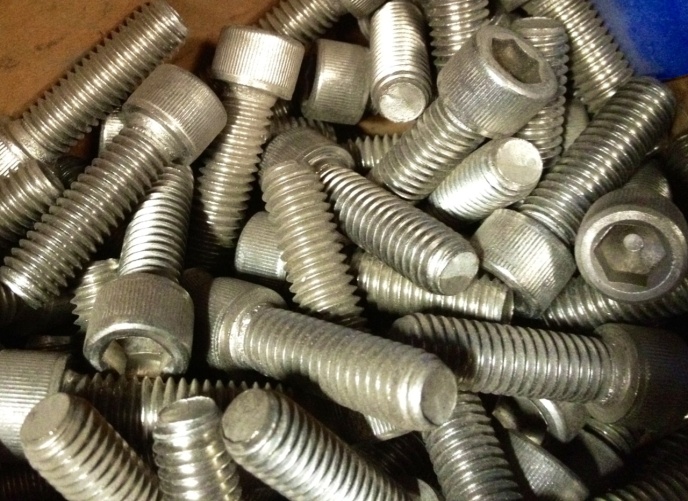 Atlantic bolt stocks many types of socket products for the manufacturing industry. Whether you need button head, flat head, socket set screws, or regular socket head cap screws, we can provide them in a variety of materials. Below is a general list, contact us if you don't see it here.Atlantic Bolt Inc.- socket head bolts Atlantic Bolt Inc.- socket head bolts  questions?  sales@atlanticboltinc.com questions?  sales@atlanticboltinc.com questions?  sales@atlanticboltinc.com  back to products page  back to products page  back to products pagePart numberDescriptionSOCB004C0019P       4-40 X 3/16 BUTTON SOCKET C/S PLAIN                         SOCB004C0019S3      4-40 X 3/16 BUTTON SOCKET C/S 316 SS                        SOCB004C0019SS      4-40 X 3/16 BUTTON SOCKET C/S SS                            SOCB004C0025P       4-40 X 1/4 BUTTON SOCKET C/S  PLAIN                         SOCB004C0025S3      4-40 X 1/4 BUTTON SOCKET C/S  316 SS                        SOCB004C0025SS      4-40 X 1/4 BUTTON SOCKET C/S  SS                            SOCB004C0037P       4-40 X 3/8 BUTTON SOCKET C/S  PLAIN                         SOCB004C0037S3      4-40 X 3/8 BUTTON SOCKET C/S  316 SS                        SOCB004C0037SS      4-40 X 3/8 BUTTON SOCKET C/S  SS                            SOCB004C0050P       4-40 X 1/2 BUTTON SOCKET C/S  PLAIN                         SOCB004C0050S3      4-40 X 1/2 BUTTON SOCKET C/S  316 SS                        SOCB004C0050SS      4-40 X 1/2 BUTTON SOCKET C/S  SS                            SOCB004C0075P       4-40 X 3/4 BUTTON SOCKET C/S  PLAIN                         SOCB004C0075S3      4-40 X 3/4 BUTTON SOCKET C/S  316 SS                        SOCB004C0075SS      4-40 X 3/4 BUTTON SOCKET C/S  SS                            SOCB006C0025P       6-32 X 1/4 BUTTON SOCKET C/S  PLAIN                         SOCB006C0025S3      6-32 X 1/4 BUTTON SOCKET C/S  316 SS                        SOCB006C0025SS      6-32 X 1/4 BUTTON SOCKET C/S  SS                            SOCB006C0037P       6-32 X 3/8 BUTTON SOCKET C/S  PLAIN                         SOCB006C0037S3      6-32 X 3/8 BUTTON SOCKET C/S  316 SS                        SOCB006C0037SS      6-32 X 3/8 BUTTON SOCKET C/S  SS                            SOCB006C0050P       6-32 X 1/2 BUTTON SOCKET C/S  PLAIN                         SOCB006C0050S3      6-32 X 1/2 BUTTON SOCKET C/S  316 SS                        SOCB006C0050SS      6-32 X 1/2 BUTTON SOCKET C/S  SS                            SOCB006C0062P       6-32 X 5/8 BUTTON SOCKET C/S  PLAIN                         SOCB006C0062S3      6-32 X 5/8 BUTTON SOCKET C/S  316 SS                        SOCB006C0062SS      6-32 X 5/8 BUTTON SOCKET C/S  SS                            SOCB006C0075P       6-32 X 3/4 BUTTON SOCKET C/S  PLAIN                         SOCB006C0075S3      6-32 X 3/4 BUTTON SOCKET C/S  316 SS                        SOCB006C0075SS      6-32 X 3/4 BUTTON SOCKET C/S  SS                            SOCB006C0100P       6-32 X 1 BUTTON SOCKET C/S    PLAIN                         SOCB006C0100S3      6-32 X 1 BUTTON SOCKET C/S 316 SS                           SOCB006C0100SS      6-32 X 1 BUTTON SOCKET C/S SS SOCB008C0025P       8-32 X 1/4 BUTTON SOCKET C/S  PLAIN                         SOCB008C0025S3      8-32 X 1/4 BUTTON SOCKET C/S  316 SS                        SOCB008C0025SS      8-32 X 1/4 BUTTON SOCKET C/S  SS                            SOCB008C0037P       8-32 X 3/8 BUTTON SOCKET C/S  PLAIN                         SOCB008C0037S3      8-32 X 3/8 BUTTON SOCKET C/S  316 SS                        SOCB008C0037SS      8-32 X 3/8 BUTTON SOCKET C/S  SS                            SOCB008C0050P       8-32 X 1/2 BUTTON SOCKET C/S  PLAIN                         SOCB008C0050S3      8-32 X 1/2 BUTTON SOCKET C/S  316 SS                        SOCB008C0050SS      8-32 X 1/2 BUTTON SOCKET C/S  SS                            SOCB008C0062P       8-32 X 5/8 BUTTON SOCKET C/S  PLAIN                         SOCB008C0062S3      8-32 X 5/8 BUTTON SOCKET C/S  316 SS                        SOCB008C0062SS      8-32 X 5/8 BUTTON SOCKET C/S  SS                            SOCB008C0075P       8-32 X 3/4 BUTTON SOCKET C/S  PLAIN                         SOCB008C0075S3      8-32 X 3/4 BUTTON SOCKET C/S  316 SS                        SOCB008C0075SS      8-32 X 3/4 BUTTON SOCKET C/S  SS                            SOCB008C0100P       8-32 X 1 BUTTON SOCKET C/S    PLAIN                         SOCB008C0100S3      8-32 X 1 BUTTON SOCKET C/S 316 SS                           SOCB008C0100SS      8-32 X 1 BUTTON SOCKET C/S SS SOCB008C0125P       8-32 X 1 1/4 BUTTON SOCKET C/S PLAIN                        SOCB008C0125S3      8-32 X 1 1/4 BUTTON SOCKET C/S 316 SS                       SOCB008C0125SS      8-32 X 1 1/4 BUTTON SOCKET C/S SS                           SOCB010C0025P       10-24 X 1/4 BUTTON SOCKET C/S PLAIN                         SOCB010C0025S3      10-24 X 1/4 BUTTON SOCKET C/S 316 SS                        SOCB010C0025SS      10-24 X 1/4 BUTTON SOCKET C/S SS                            SOCB010C0037P       10-24 X 3/8 BUTTON SOCKET C/S PLAIN                         SOCB010C0037S3      10-24 X 3/8 BUTTON SOCKET C/S 316 SS                        SOCB010C0037SS      10-24 X 3/8 BUTTON SOCKET C/S SS                            SOCB010C0050P       10-24 X 1/2 BUTTON SOCKET C/S PLAIN                         SOCB010C0050S3      10-24 X 1/2 BUTTON SOCKET C/S 316 SS                        SOCB010C0050SS      10-24 X 1/2 BUTTON SOCKET C/S SS                            SOCB010C0062P       10-24 X 5/8 BUTTON SOCKET C/S PLAIN                         SOCB010C0062S3      10-24 X 5/8 BUTTON SOCKET C/S 316 SS                        SOCB010C0062SS      10-24 X 5/8 BUTTON SOCKET C/S SS                            SOCB010C0075P       10-24 X 3/4 BUTTON SOCKET C/S PLAIN                         SOCB010C0075S3      10-24 X 3/4 BUTTON SOCKET C/S 316 SS                        SOCB010C0075SS      10-24 X 3/4 BUTTON SOCKET C/S SS                            SOCB010C0087P       10-24 X 7/8 BUTTON SOCKET C/S PLAIN                         SOCB010C0087S3      10-24 X 7/8 BUTTON SOCKET C/S 316 SS                        SOCB010C0087SS      10-24 X 7/8 BUTTON SOCKET C/S SS                            SOCB010C0100P       10-24 X 1 BUTTON SOCKET C/S   PLAIN                         SOCB010C0100S3      10-24 X 1 BUTTON SOCKET C/S   316 SS                        SOCB010C0100SS      10-24 X 1 BUTTON SOCKET C/S SSSOCB010C0150P       10-24 X 1 1/2 BUTTON SOCKET   C/S PLAIN                     SOCB010C0150S3      10-24 X 1 1/2 BUTTON SOCKET   C/S 316 SS                    SOCB010C0150SS      10-24 X 1 1/2 BUTTON SOCKET   C/S SS                        SOCB010F0025P       10-32 X 1/4 BUTTON SOCKET C/S PLAIN                         SOCB010F0025S3      10-32 X 1/4 BUTTON SOCKET C/S 316 SS                        SOCB010F0025SS      10-32 X 1/4 BUTTON SOCKET C/S SS                            SOCB010F0037P       10-32 X 3/8 BUTTON SOCKET C/S PLAIN                         SOCB010F0037S3      10-32 X 3/8 BUTTON SOCKET C/S 316 SS                        SOCB010F0037SS      10-32 X 3/8 BUTTON SOCKET C/S SS                            SOCB010F0050P       10-32 X 1/2 BUTTON SOCKET C/S PLAIN                         SOCB010F0050S3      10-32 X 1/2 BUTTON SOCKET C/S 316 SS                        SOCB010F0050SS      10-32 X 1/2 BUTTON SOCKET C/S SS                            SOCB010F0062P       10-32 X 5/8 BUTTON SOCKET C/S PLAIN                         SOCB010F0062S3      10-32 X 5/8 BUTTON SOCKET C/S 316 SS                        SOCB010F0062SS      10-32 X 5/8 BUTTON SOCKET C/S SS                            SOCB010F0075P       10-32 X 3/4 BUTTON SOCKET C/S PLAIN                         SOCB010F0075S3      10-32 X 3/4 BUTTON SOCKET C/S 316 SS                        SOCB010F0075SS      10-32 X 3/4 BUTTON SOCKET C/S SS                            SOCB010F0087P       10-32 X 7/8 BUTTON SOCKET C/S PLAIN                         SOCB010F0087S3      10-32 X 7/8 BUTTON SOCKET C/S 316 SS                        SOCB010F0087SS      10-32 X 7/8 BUTTON SOCKET C/S SS                            SOCB010F0100P       10-32 X 1 BUTTON SOCKET C/S   PLAIN                         SOCB010F0100S3      10-32 X 1 BUTTON SOCKET C/S   316 SS                        SOCB010F0100SS      10-32 X 1 BUTTON SOCKET C/S SSSOCB010F0125P       10-32 X 1 1/4 BUTTON SOCKET   C/S PLAIN                     SOCB010F0125S3      10-32 X 1 1/4 BUTTON SOCKET   C/S 316 SS                    SOCB010F0125SS      10-32 X 1 1/4 BUTTON SOCKET   C/S SS                        SOCB025C0025P       1/4-20 X 1/4 BUTTON SOCKET C/S PLAIN                        SOCB025C0025S3      1/4-20 X 1/4 BUTTON SOCKET C/S 316 SS                       SOCB025C0025SS      1/4-20 X 1/4 BUTTON SOCKET C/S SS                           SOCB025C0037P       1/4-20 X 3/8 BUTTON SOCKET C/S PLAIN                        SOCB025C0037S3      1/4-20 X 3/8 BUTTON SOCKET C/S 316 SS                       SOCB025C0037SS      1/4-20 X 3/8 BUTTON SOCKET C/S SS                           SOCB025C0050P       1/4-20 X 1/2 BUTTON SOCKET C/S PLAIN                        SOCB025C0050S3      1/4-20 X 1/2 BUTTON SOCKET C/S 316 SS                       SOCB025C0050SS      1/4-20 X 1/2 BUTTON SOCKET C/S SS                           SOCB025C0062P       1/4-20 X 5/8 BUTTON SOCKET C/S PLAIN                        SOCB025C0062S3      1/4-20 X 5/8 BUTTON SOCKET C/S 316 SS                       SOCB025C0062SS      1/4-20 X 5/8 BUTTON SOCKET C/S SS                           SOCB025C0075P       1/4-20 X 3/4 BUTTON SOCKET C/S PLAIN                        SOCB025C0075S3      1/4-20 X 3/4 BUTTON SOCKET C/S 316 SS                       SOCB025C0075SS      1/4-20 X 3/4 BUTTON SOCKET C/S SS                           SOCB025C0087P       1/4-20 X 7/8 BUTTON SOCKET C/S PLAIN                        SOCB025C0087S3      1/4-20 X 7/8 BUTTON SOCKET C/S 316 SS                       SOCB025C0087SS      1/4-20 X 7/8 BUTTON SOCKET C/S SS                           SOCB025C0100P       1/4-20 X 1 BUTTON SOCKET C/S  PLAIN                         SOCB025C0100S3      1/4-20 X 1 BUTTON SOCKET C/S  316 SS                        SOCB025C0100SS      1/4-20 X 1 BUTTON SOCKET C/S  SS                            SOCB025C0125P       1/4-20 X 1 1/4 BUTTON SOCKET  C/S PLAIN                     SOCB025C0125S3      1/4-20 X 1 1/4 BUTTON SOCKET  C/S 316 SS                    SOCB025C0125SS      1/4-20 X 1 1/4 BUTTON SOCKET  C/S SS                        SOCB025C0150P       1/4-20 X 1 1/2 BUTTON SOCKET  C/S PLAIN                     SOCB025C0200P       1/4-20 X 2 BUTTON SOCKET C/S  PLAIN                         SOCB025C0200S3      1/4-20 X 2 BUTTON SOCKET C/S  316 SS                        SOCB025C0200SS      1/4-20 X 2 BUTTON SOCKET C/S  SS                            SOCB025C0225P       1/4-20 X 2 1/4 BUTTON SOCKET  C/S PLAIN                     SOCB025C0225S3      1/4-20 X 2 1/4 BUTTON SOCKET  C/S 316 SS                    SOCB025C0225SS      1/4-20 X 2 1/4 BUTTON SOCKET  C/S SS                        SOCB025F0037P       1/4-28 X 3/8 BUTTON SOCKET C/S PLAIN                        SOCB025F0037S3      1/4-28 X 3/8 BUTTON SOCKET C/S 316 SS                       SOCB025F0037SS      1/4-28 X 3/8 BUTTON SOCKET C/S SS                           SOCB025F0050P       1/4-28 X 1/2 BUTTON SOCKET C/S PLAIN                        SOCB025F0050S3      1/4-28 X 1/2 BUTTON SOCKET C/S 316 SS                       SOCB025F0050SS      1/4-28 X 1/2 BUTTON SOCKET C/S SS                           SOCB025F0062P       1/4-28 X 5/8 BUTTON SOCKET C/S PLAIN                        SOCB025F0062S3      1/4-28 X 5/8 BUTTON SOCKET C/S 316 SS                       SOCB025F0062SS      1/4-28 X 5/8 BUTTON SOCKET C/S SS                           SOCB025F0075P       1/4-28 X 3/4 BUTTON SOCKET C/S PLAIN                        SOCB025F0075S3      1/4-28 X 3/4 BUTTON SOCKET C/S 316 SS                       SOCB025F0075SS      1/4-28 X 3/4 BUTTON SOCKET C/S SS                           SOCB025F0100P       1/4-28 X 1 BUTTON SOCKET C/S  PLAIN                         SOCB025F0100S3      1/4-28 X 1 BUTTON SOCKET C/S  316 SS                        SOCB025F0100SS      1/4-28 X 1 BUTTON SOCKET C/S  SS                            SOCB031C0037P       5/16-18 X 3/8 BUTTON SOCKET   C/S PLAIN                     SOCB031C0037S3      5/16-18 X 3/8 BUTTON SOCKET   C/S 316 SS                    SOCB031C0037SS      5/16-18 X 3/8 BUTTON SOCKET   C/S SS                        SOCB031C0050P       5/16-18 X 1/2 BUTTON SOCKET   C/S PLAIN                     SOCB031C0050S3      5/16-18 X 1/2 BUTTON SOCKET   C/S 316 SS                    SOCB031C0050SS      5/16-18 X 1/2 BUTTON SOCKET   C/S SS                        SOCB031C0062P       5/16-18 X 5/8 BUTTON SOCKET   C/S PLAIN                     SOCB031C0062S3      5/16-18 X 5/8 BUTTON SOCKET   C/S 316 SS                    SOCB031C0062SS      5/16-18 X 5/8 BUTTON SOCKET   C/S SS                        SOCB031C0075P       5/16-18 X 3/4 BUTTON SOCKET   C/S PLAIN                     SOCB031C0075S3      5/16-18 X 3/4 BUTTON SOCKET   C/S 316 SS                    SOCB031C0075SS      5/16-18 X 3/4 BUTTON SOCKET   C/S SS                        SOCB031C0087P       5/16-18 X 7/8 BUTTON SOCKET   C/S PLAIN                     SOCB031C0087S3      5/16-18 X 7/8 BUTTON SOCKET   C/S 316 SS                    SOCB031C0087SS      5/16-18 X 7/8 BUTTON SOCKET   C/S SS                        SOCB031C0100P       5/16-18 X 1 BUTTON SOCKET C/S PLAIN                         SOCB031C0100S3      5/16-18 X 1 BUTTON SOCKET C/S 316 SS                        SOCB031C0100SS      5/16-18 X 1 BUTTON SOCKET C/S SS                            SOCB031C0125P       5/16-18 X 1 1/4 BUTTON SOCKET C/S PLAIN                     SOCB031C0125S3      5/16-18 X 1 1/4 BUTTON SOCKET C/S 316 SS                    SOCB031C0125SS      5/16-18 X 1 1/4 BUTTON SOCKET C/S SS                        SOCB031C0225P       5/16-18 X 2 1/4 BUTTON SOCKET C/S PLAIN                     SOCB031C0225S3      5/16-18 X 2 1/4 BUTTON SOCKET C/S 316 SS                    SOCB031C0225SS      5/16-18 X 2 1/4 BUTTON SOCKET C/S SS                        SOCB031F0050P       5/16-24 X 1/2 BUTTON SOCKET   C/S PLAIN                     SOCB031F0050S3      5/16-24 X 1/2 BUTTON SOCKET   C/S 316 SS                    SOCB031F0050SS      5/16-24 X 1/2 BUTTON SOCKET   C/S SS                        SOCB031F0062P       5/16-24 X 5/8 BUTTON SOCKET   C/S PLAIN                     SOCB031F0062S3      5/16-24 X 5/8 BUTTON SOCKET   C/S 316 SS                    SOCB031F0062SS      5/16-24 X 5/8 BUTTON SOCKET   C/S SS                        SOCB031F0075P       5/16-24 X 3/4 BUTTON SOCKET   C/S PLAIN                     SOCB031F0075S3      5/16-24 X 3/4 BUTTON SOCKET   C/S 316 SS                    SOCB031F0075SS      5/16-24 X 3/4 BUTTON SOCKET   C/S SS                        SOCB031F0100P       5/16-24 X 1 BUTTON SOCKET C/S PLAIN                         SOCB031F0100S3      5/16-24 X 1 BUTTON SOCKET C/S 316 SS                        SOCB031F0100SS      5/16-24 X 1 BUTTON SOCKET C/S SS                            SOCB037C0050P       3/8-16 X 1/2 BUTTON SOCKET C/S PLAIN                        SOCB037C0050S3      3/8-16 X 1/2 BUTTON SOCKET C/S 316 SS                       SOCB037C0050SS      3/8-16 X 1/2 BUTTON SOCKET C/S SS                           SOCB037C0062P       3/8-16 X 5/8 BUTTON SOCKET C/S PLAIN                        SOCB037C0062S3      3/8-16 X 5/8 BUTTON SOCKET C/S 316 SS                       SOCB037C0062SS      3/8-16 X 5/8 BUTTON SOCKET C/S SS                           SOCB037C0075P       3/8-16 X 3/4 BUTTON SOCKET C/S PLAIN                        SOCB037C0075S3      3/8-16 X 3/4 BUTTON SOCKET C/S 316 SS                       SOCB037C0075SS      3/8-16 X 3/4 BUTTON SOCKET C/S SS                           SOCB037C0087P       3/8-16 X 7/8 BUTTON SOCKET C/S PLAIN                        SOCB037C0087S3      3/8-16 X 7/8 BUTTON SOCKET C/S 316 SS                       SOCB037C0087SS      3/8-16 X 7/8 BUTTON SOCKET C/S SS                           SOCB037C0100P       3/8-16 X 1 BUTTON SOCKET C/S  PLAIN                         SOCB037C0100S3      3/8-16 X 1 BUTTON SOCKET C/S  316 SS                        SOCB037C0100SS      3/8-16 X 1 BUTTON SOCKET C/S  SS                            SOCB037C0125P       3/8-16 X 1 1/4 BUTTON SOCKET  C/S PLAIN                     SOCB037C0125S3      3/8-16 X 1 1/4 BUTTON SOCKET  C/S 316 SS                    SOCB037C0125SS      3/8-16 X 1 1/4 BUTTON SOCKET  C/S SS                        SOCB037C0150P       3/8-16 X 1 1/2 BUTTON SOCKET  C/S PLAIN                     SOCB037C0150S3      3/8-16 X 1 1/2 BUTTON SOCKET  C/S 316 SS                    SOCB037C0150SS      3/8-16 X 1 1/2 BUTTON SOCKET  C/S SS                        SOCB037C0175SS      3/8-16 X 1 3/4 BUTTON SOCKET  C/S SS                        SOCB037F0050P       3/8-24 X 1/2 BUTTON SOCKET C/S PLAIN                        SOCB037F0050S3      3/8-24 X 1/2 BUTTON SOCKET C/S 316 SS                       SOCB037F0050SS      3/8-24 X 1/2 BUTTON SOCKET C/S SS                           SOCB037F0100P       3/8-24 X 1 BUTTON SOCKET C/S  PLAIN                         SOCB037F0100S3      3/8-24 X 1 BUTTON SOCKET C/S  316 SS                        SOCB037F0100SS      3/8-24 X 1 BUTTON SOCKET C/S  SS                            SOCB050C0075P       1/2-13 X 3/4 BUTTON SOCKET C/S PLAIN                        SOCB050C0075S3      1/2-13 X 3/4 BUTTON SOCKET C/S 316 SS                       SOCB050C0075SS      1/2-13 X 3/4 BUTTON SOCKET C/S SS                           SOCB050C0100P       1/2-13 X 1 BUTTON SOCKET C/S  PLAIN                         SOCB050C0100S3      1/2-13 X 1 BUTTON SOCKET C/S  316 SS                        SOCB050C0100SS      1/2-13 X 1 BUTTON SOCKET C/S  SS                            SOCB050C0125P       1/2-13 X 1 1/4 BUTTON SOCKET  C/S PLAIN                     SOCB050C0125S3      1/2-13 X 1 1/4 BUTTON SOCKET  C/S 316 SS                    SOCB050C0125SS      1/2-13 X 1 1/4 BUTTON SOCKET  C/S SS                        SOCB050C0150P       1/2-13 X 1 1/2 BUTTON SOCKET  C/S PLAIN                     SOCB050C0150S3      1/2-13 X 1 1/2 BUTTON SOCKET  C/S 316 SS                    SOCB050C0150SS      1/2-13 X 1 1/2 BUTTON SOCKET  C/S SS                        SOCB050C0200P       1/2-13 X 2 BUTTON SOCKET C/S  PLAIN                         SOCB050C0200S3      1/2-13 X 2 BUTTON SOCKET C/S  316 SS                        SOCB050C0200SS      1/2-13 X 2 BUTTON SOCKET C/S  SS                            SOCB050C0300P       1/2-13 X 3 BUTTON SOCKET C/S  PLAIN                         SOCB050C0300S3      1/2-13 X 3 BUTTON SOCKET C/S  316 SS                        SOCB050C0300SS      1/2-13 X 3 BUTTON SOCKET C/S  SS                            SOCB050F0200P       1/2-20 X 2 BUTTON SOCKET C/S  PLAIN                         SOCB050F0200S3      1/2-20 X 2 BUTTON SOCKET C/S  316 SS                        SOCB050F0200SS      1/2-20 X 2 BUTTON SOCKET C/S  SS                            SOCB062C0100P       5/8-11 X 1 BUTTON SOCKET C/S  PLAIN                         SOCB062C0100S3      5/8-11 X 1 BUTTON SOCKET C/S  316 SS                        SOCB062C0100SS      5/8-11 X 1 BUTTON SOCKET C/S  SS                            SOCB062C0125P       5/8-11 X 1 1/4 BUTTON SOCKET  C/S PLAIN                     SOCB062C0125S3      5/8-11 X 1 1/4 BUTTON SOCKET  C/S 316 SS                    SOCB062C0125SS      5/8-11 X 1 1/4 BUTTON SOCKET  C/S SS                        SOCB062C0150P       5/8-11 X 1 1/2 BUTTON SOCKET  C/S PLAIN                     SOCB062C0150S3      5/8-11 X 1 1/2 BUTTON SOCKET  C/S 316 SS                    SOCB062C0150SS      5/8-11 X 1 1/2 BUTTON SOCKET  C/S SS                        SOCB062C0200P       5/8-11 X 2 BUTTON SOCKET C/S  PLAIN                         SOCB062C0200S3      5/8-11 X 2 BUTTON SOCKET C/S  316 SS                        SOCB062C0200SS      5/8-11 X 2 BUTTON SOCKET C/S  SS                            SOCB062C0200Z       5/8-11 X 2 BUTTON SOCKET C/S  ZINC                          SOCC000F0012P       0-80 X 1/8 SOCKET HEAD C/S    PLAIN                         SOCC000F0012S3      0-80 X 1/8 SOCKET HEAD C/S 316 SS                           SOCC000F0012SS      0-80 X 1/8 SOCKET HEAD C/S SS SOCC000F0025P       0-80 X 1/4 SOCKET HEAD C/S    PLAIN                         SOCC000F0025S3      0-80 X 1/4 SOCKET HEAD C/S 316 SS                           SOCC000F0025SS      0-80 X 1/4 SOCKET HEAD C/S SS SOCC000F0037P       0-80 X 3/8 SOCKET HEAD C/S    PLAIN                         SOCC000F0037S3      0-80 X 3/8 SOCKET HEAD C/S 316 SS                           SOCC000F0037SS      0-80 X 3/8 SOCKET HEAD C/S SS SOCC001F0019P       1-72 X 3/16 SOCKET HEAD C/S   PLAIN                         SOCC001F0019S3      1-72 X 3/16 SOCKET HEAD C/S   316 SS                        SOCC001F0019SS      1-72 X 3/16 SOCKET HEAD C/S SSSOCC001F0037P       1-72 X 3/8 SOCKET HEAD C/S    PLAIN                         SOCC001F0037S3      1-72 X 3/8 SOCKET HEAD C/S 316 SS                           SOCC001F0037SS      1-72 X 3/8 SOCKET HEAD C/S SS SOCC002C0019P       2-56 X 3/16 SOCKET HEAD C/S   PLAIN                         SOCC002C0019S3      2-56 X 3/16 SOCKET HEAD C/S   316 SS                        SOCC002C0019SS      2-56 X 3/16 SOCKET HEAD C/S SSSOCC002C0025P       2-56 X 1/4 SOCKET HEAD C/S    PLAIN                         SOCC002C0025S3      2-56 X 1/4 SOCKET HEAD C/S 316 SS                           SOCC002C0025SS      2-56 X 1/4 SOCKET HEAD C/S SS SOCC002C0037P       2-56 X 3/8 SOCKET HEAD C/S    PLAIN                         SOCC002C0037S3      2-56 X 3/8 SOCKET HEAD C/S 316 SS                           SOCC002C0037SS      2-56 X 3/8 SOCKET HEAD C/S SS SOCC002C0050P       2-56 X 1/2 SOCKET HEAD C/S    PLAIN                         SOCC002C0050S3      2-56 X 1/2 SOCKET HEAD C/S 316 SS                           SOCC002C0050SS      2-56 X 1/2 SOCKET HEAD C/S SS SOCC003C0019P       3-48 X 3/16 SOCKET HEAD C/S   PLAIN                         SOCC003C0019S3      3-48 X 3/16 SOCKET HEAD C/S   316 SS                        SOCC003C0019SS      3-48 X 3/16 SOCKET HEAD C/S SSSOCC003C0025P       3-48 X 1/4 SOCKET HEAD C/S    PLAIN                         SOCC003C0025S3      3-48 X 1/4 SOCKET HEAD C/S 316 SS                           SOCC003C0025SS      3-48 X 1/4 SOCKET HEAD C/S SS SOCC003C0037P       3-48 X 3/8 SOCKET HEAD C/S    PLAIN                         SOCC003C0037S3      3-48 X 3/8 SOCKET HEAD C/S 316 SS                           SOCC003C0037SS      3-48 X 3/8 SOCKET HEAD C/S SS SOCC003C0050P       3-48 X 1/2 SOCKET HEAD C/S    PLAIN                         SOCC003C0050S3      3-48 X 1/2 SOCKET HEAD C/S 316 SS                           SOCC003C0050SS      3-48 X 1/2 SOCKET HEAD C/S SS SOCC004C0012P       4-40 X 1/8 SOCKET HEAD C/S    PLAIN                         SOCC004C0012S3      4-40 X 1/8 SOCKET HEAD C/S 316 SS                           SOCC004C0012SS      4-40 X 1/8 SOCKET HEAD C/S SS SOCC004C0019P       4-40 X 3/16 SOCKET HEAD C/S   PLAIN                         SOCC004C0019S3      4-40 X 3/16 SOCKET HEAD C/S   316 SS                        SOCC004C0019SS      4-40 X 3/16 SOCKET HEAD C/S SSSOCC004C0025P       4-40 X 1/4 SOCKET HEAD C/S    PLAIN                         SOCC004C0025S3      4-40 X 1/4 SOCKET HEAD C/S 316 SS                           SOCC004C0025SS      4-40 X 1/4 SOCKET HEAD C/S SS SOCC004C0031P       4-40 X 5/16 SOCKET HEAD C/S   PLAIN                         SOCC004C0031S3      4-40 X 5/16 SOCKET HEAD C/S   316 SS                        SOCC004C0031SS      4-40 X 5/16 SOCKET HEAD C/S SSSOCC004C0037P       4-40 X 3/8 SOCKET HEAD C/S    PLAIN                         SOCC004C0037S3      4-40 X 3/8 SOCKET HEAD C/S 316 SS                           SOCC004C0037SS      4-40 X 3/8 SOCKET HEAD C/S SS SOCC004C0050P       4-40 X 1/2 SOCKET HEAD C/S    PLAIN                         SOCC004C0050S3      4-40 X 1/2 SOCKET HEAD C/S 316 SS                           SOCC004C0050SS      4-40 X 1/2 SOCKET HEAD C/S SS SOCC004C0062P       4-40 X 5/8 SOCKET HEAD C/S    PLAIN                         SOCC004C0062S3      4-40 X 5/8 SOCKET HEAD C/S 316 SS                           SOCC004C0062SS      4-40 X 5/8 SOCKET HEAD C/S SS SOCC004C0075P       4-40 X 3/4 SOCKET HEAD C/S    PLAIN                         SOCC004C0075S3      4-40 X 3/4 SOCKET HEAD C/S 316 SS                           SOCC004C0075SS      4-40 X 3/4 SOCKET HEAD C/S SS SOCC004C0100P       4-40 X 1 SOCKET HEAD C/S PLAINSOCC004C0100S3      4-40 X 1 SOCKET HEAD C/S 316  SS                            SOCC004C0100SS      4-40 X 1 SOCKET HEAD C/S SS   SOCC004C0125P       4-40 X 1 1/4 SOCKET HEAD C/S  PLAIN                         SOCC004C0125S3      4-40 X 1 1/4 SOCKET HEAD C/S  316 SS                        SOCC004C0125SS      4-40 X 1 1/4 SOCKET HEAD C/S  SS                            SOCC005C0025P       5-40 X 1/4 SOCKET HEAD C/S    PLAIN                         SOCC005C0025S3      5-40 X 1/4 SOCKET HEAD C/S 316 SS                           SOCC005C0025SS      5-40 X 1/4 SOCKET HEAD C/S SS SOCC005C0037P       5-40 X 3/8 SOCKET HEAD C/S    PLAIN                         SOCC005C0037S3      5-40 X 3/8 SOCKET HEAD C/S 316 SS                           SOCC005C0037SS      5-40 X 3/8 SOCKET HEAD C/S SS SOCC005C0050P       5-40 X 1/2 SOCKET HEAD C/S    PLAIN                         SOCC005C0050S3      5-40 X 1/2 SOCKET HEAD C/S 316 SS                           SOCC005C0050SS      5-40 X 1/2 SOCKET HEAD C/S SS SOCC005C0062P       5-40 X 5/8 SOCKET HEAD C/S    PLAIN                         SOCC005C0062S3      5-40 X 5/8 SOCKET HEAD C/S 316 SS                           SOCC005C0062SS      5-40 X 5/8 SOCKET HEAD C/S SS SOCC005C0075P       5-40 X 3/4 SOCKET HEAD C/S    PLAIN                         SOCC005C0075S3      5-40 X 3/4 SOCKET HEAD C/S 316 SS                           SOCC005C0075SS      5-40 X 3/4 SOCKET HEAD C/S SS SOCC006C0012P       6-32 X 1/8 SOCKET HEAD C/S    PLAIN                         SOCC006C0012S3      6-32 X 1/8 SOCKET HEAD C/S 316 SS                           SOCC006C0012SS      6-32 X 1/8 SOCKET HEAD C/S SS SOCC006C0025P       6-32 X 1/4 SOCKET HEAD C/S    PLAIN                         SOCC006C0025S3      6-32 X 1/4 SOCKET HEAD C/S 316 SS                           SOCC006C0025SS      6-32 X 1/4 SOCKET HEAD C/S SS SOCC006C0037P       6-32 X 3/8 SOCKET HEAD C/S    PLAIN                         SOCC006C0037S3      6-32 X 3/8 SOCKET HEAD C/S 316 SS                           SOCC006C0037SS      6-32 X 3/8 SOCKET HEAD C/S SS SOCC006C0050P       6-32 X 1/2 SOCKET HEAD C/S    PLAIN                         SOCC006C0050S3      6-32 X 1/2 SOCKET HEAD C/S 316 SS                           SOCC006C0050SS      6-32 X 1/2 SOCKET HEAD C/S SS SOCC006C0062P       6-32 X 5/8 SOCKET HEAD C/S    PLAIN                         SOCC006C0062S3      6-32 X 5/8 SOCKET HEAD C/S 316 SS                           SOCC006C0062SS      6-32 X 5/8 SOCKET HEAD C/S SS SOCC006C0075P       6-32 X 3/4 SOCKET HEAD C/S    PLAIN                         SOCC006C0075S3      6-32 X 3/4 SOCKET HEAD C/S 316 SS                           SOCC006C0075SS      6-32 X 3/4 SOCKET HEAD C/S SS SOCC006C0087P       6-32 X 7/8 SOCKET HEAD C/S    PLAIN                         SOCC006C0087S3      6-32 X 7/8 SOCKET HEAD C/S 316 SS                           SOCC006C0087SS      6-32 X 7/8 SOCKET HEAD C/S SS SOCC006C0100P       6-32 X 1 SOCKET HEAD C/S PLAINSOCC006C0100S3      6-32 X 1 SOCKET HEAD C/S 316  SS                            SOCC006C0100SS      6-32 X 1 SOCKET HEAD C/S SS   SOCC006C0125P       6-32 X 1 1/4 SOCKET HEAD C/S  PLAIN                         SOCC006C0125S3      6-32 X 1 1/4 SOCKET HEAD C/S  316 SS                        SOCC006C0125SS      6-32 X 1 1/4 SOCKET HEAD C/S  SS                            SOCC006C0150P       6-32 X 1 1/2 SOCKET HEAD C/S  PLAIN                         SOCC006C0150S3      6-32 X 1 1/2 SOCKET HEAD C/S  316 SS                        SOCC006C0150SS      6-32 X 1 1/2 SOCKET HEAD C/S  SS                            SOCC006C0200P       6-32 X 2 SOCKET HEAD C/S PLAINSOCC006C0200S3      6-32 X 2 SOCKET HEAD C/S 316  SS                            SOCC006C0200SS      6-32 X 2 SOCKET HEAD C/S SS   SOCC006F0025P       6-40 X 1/4 SOCKET HEAD C/S    PLAIN                         SOCC006F0025S3      6-40 X 1/4 SOCKET HEAD C/S 316 SS                           SOCC006F0025SS      6-40 X 1/4 SOCKET HEAD C/S SS SOCC006F0037P       6-40 X 3/8 SOCKET HEAD C/S    PLAIN                         SOCC006F0037S3      6-40 X 3/8 SOCKET HEAD C/S 316 SS                           SOCC006F0037SS      6-40 X 3/8 SOCKET HEAD C/S SS SOCC006F0050P       6-40 X 1/2 SOCKET HEAD C/S    PLAIN                         SOCC006F0050S3      6-40 X 1/2 SOCKET HEAD C/S 316 SS                           SOCC006F0050SS      6-40 X 1/2 SOCKET HEAD C/S SS SOCC006F0062P       6-40 X 5/8 SOCKET HEAD C/S    PLAIN                         SOCC006F0062S3      6-40 X 5/8 SOCKET HEAD C/S 316 SS                           SOCC006F0062SS      6-40 X 5/8 SOCKET HEAD C/S SS SOCC006F0075P       6-40 X 3/4 SOCKET HEAD C/S    PLAIN                         SOCC006F0075S3      6-40 X 3/4 SOCKET HEAD C/S 316 SS                           SOCC006F0075SS      6-40 X 3/4 SOCKET HEAD C/S SS SOCC008C0025P       8-32 X 1/4 SOCKET HEAD C/S    PLAIN                         SOCC008C0025S3      8-32 X 1/4 SOCKET HEAD C/S 316 SS                           SOCC008C0025SS      8-32 X 1/4 SOCKET HEAD C/S SS SOCC008C0031P       8-32 X 5/16 SOCKET HEAD C/S   PLAIN                         SOCC008C0031S3      8-32 X 5/16 SOCKET HEAD C/S   316 SS                        SOCC008C0031SS      8-32 X 5/16 SOCKET HEAD C/S SSSOCC008C0037P       8-32 X 3/8 SOCKET HEAD C/S    PLAIN                         SOCC008C0037S3      8-32 X 3/8 SOCKET HEAD C/S 316 SS                           SOCC008C0037SS      8-32 X 3/8 SOCKET HEAD C/S SS SOCC008C0050P       8-32 X 1/2 SOCKET HEAD C/S    PLAIN                         SOCC008C0050S3      8-32 X 1/2 SOCKET HEAD C/S 316 SS                           SOCC008C0050SS      8-32 X 1/2 SOCKET HEAD C/S SS SOCC008C0062P       8-32 X 5/8 SOCKET HEAD C/S    PLAIN                         SOCC008C0062S3      8-32 X 5/8 SOCKET HEAD C/S 316 SS                           SOCC008C0062SS      8-32 X 5/8 SOCKET HEAD C/S SS SOCC008C0075P       8-32 X 3/4 SOCKET HEAD C/S    PLAIN                         SOCC008C0075S3      8-32 X 3/4 SOCKET HEAD C/S 316 SS                           SOCC008C0075SS      8-32 X 3/4 SOCKET HEAD C/S SS SOCC008C0087P       8-32 X 7/8 SOCKET HEAD C/S    PLAIN                         SOCC008C0087S3      8-32 X 7/8 SOCKET HEAD C/S 316 SS                           SOCC008C0087SS      8-32 X 7/8 SOCKET HEAD C/S SS SOCC008C0100P       8-32 X 1 SOCKET HEAD C/S PLAINSOCC008C0100S3      8-32 X 1 SOCKET HEAD C/S 316  SS                            SOCC008C0100SS      8-32 X 1 SOCKET HEAD C/S SS   SOCC008C0125P       8-32 X 1 1/4 SOCKET HEAD C/S  PLAIN                         SOCC008C0125S3      8-32 X 1 1/4 SOCKET HEAD C/S  316 SS                        SOCC008C0125SS      8-32 X 1 1/4 SOCKET HEAD C/S  SS                            SOCC008C0150P       8-32 X 1 1/2 SOCKET HEAD C/S  PLAIN                         SOCC008C0150S3      8-32 X 1 1/2 SOCKET HEAD C/S  316 SS                        SOCC008C0150SS      8-32 X 1 1/2 SOCKET HEAD C/S  SS                            SOCC008C0175P       8-32 X 1 3/4 SOCKET HEAD C/S  PLAIN                         SOCC008C0175S3      8-32 X 1 3/4 SOCKET HEAD C/S  316 SS                        SOCC008C0175SS      8-32 X 1 3/4 SOCKET HEAD C/S  SS                            SOCC008C0200P       8-32 X 2 SOCKET HEAD C/S PLAINSOCC008C0200S3      8-32 X 2 SOCKET HEAD C/S 316  SS                            SOCC008C0200SS      8-32 X 2 SOCKET HEAD C/S SS   SOCC008C0250P       8-32 X 2 1/2 SOCKET HEAD C/S  PLAIN                         SOCC008C0250S3      8-32 X 2 1/2 SOCKET HEAD C/S  316 SS                        SOCC008C0250SS      8-32 X 2 1/2 SOCKET HEAD C/S  SS                            SOCC008F0037P       8-36 X 3/8 SOCKET HEAD C/S    PLAIN                         SOCC008F0037S3      8-36 X 3/8 SOCKET HEAD C/S 316 SS                           SOCC008F0037SS      8-36 X 3/8 SOCKET HEAD C/S SS SOCC008F0050P       8-36 X 1/2 SOCKET HEAD C/S    PLAIN                         SOCC008F0050S3      8-36 X 1/2 SOCKET HEAD C/S 316 SS                           SOCC008F0050SS      8-36 X 1/2 SOCKET HEAD C/S SS SOCC008F0075P       8-36 X 3/4 SOCKET HEAD C/S    PLAIN                         SOCC008F0075S3      8-36 X 3/4 SOCKET HEAD C/S 316 SS                           SOCC008F0075SS      8-36 X 3/4 SOCKET HEAD C/S SS SOCC010C0025P       10-24 X 1/4 SOCKET HEAD C/S   PLAIN                         SOCC010C0025S3      10-24 X 1/4 SOCKET HEAD C/S   316 SS                        SOCC010C0025SS      10-24 X 1/4 SOCKET HEAD C/S SSSOCC010C0037P       10-24 X 3/8 SOCKET HEAD C/S   PLAIN                         SOCC010C0037S3      10-24 X 3/8 SOCKET HEAD C/S   316 SS                        SOCC010C0037SS      10-24 X 3/8 SOCKET HEAD C/S SSSOCC010C0050P       10-24 X 1/2 SOCKET HEAD C/S   PLAIN                         SOCC010C0050S3      10-24 X 1/2 SOCKET HEAD C/S   316 SS                        SOCC010C0050SS      10-24 X 1/2 SOCKET HEAD C/S SSSOCC010C0062P       10-24 X 5/8 SOCKET HEAD C/S   PLAIN                         SOCC010C0062S3      10-24 X 5/8 SOCKET HEAD C/S   316 SS                        SOCC010C0062SS      10-24 X 5/8 SOCKET HEAD C/S SSSOCC010C0075P       10-24 X 3/4 SOCKET HEAD C/S   PLAIN                         SOCC010C0075S3      10-24 X 3/4 SOCKET HEAD C/S   316 SS                        SOCC010C0075SS      10-24 X 3/4 SOCKET HEAD C/S SSSOCC010C0087P       10-24 X 7/8 SOCKET HEAD C/S   PLAIN                         SOCC010C0087S3      10-24 X 7/8 SOCKET HEAD C/S   316 SS                        SOCC010C0087SS      10-24 X 7/8 SOCKET HEAD C/S SSSOCC010C0100P       10-24 X 1 SOCKET HEAD C/S     PLAIN                         SOCC010C0100S3      10-24 X 1 SOCKET HEAD C/S 316 SS                            SOCC010C0100SS      10-24 X 1 SOCKET HEAD C/S SS  SOCC010C0125P       10-24 X 1 1/4 SOCKET HEAD C/S PLAIN                         SOCC010C0125S3      10-24 X 1 1/4 SOCKET HEAD C/S 316 SS                        SOCC010C0125SS      10-24 X 1 1/4 SOCKET HEAD C/S SS                            SOCC010C0150P       10-24 X 1 1/2 SOCKET HEAD C/S PLAIN                         SOCC010C0150S3      10-24 X 1 1/2 SOCKET HEAD C/S 316 SS                        SOCC010C0150SS      10-24 X 1 1/2 SOCKET HEAD C/S SS                            SOCC010C0175P       10-24 X 1 3/4 SOCKET HEAD C/S PLAIN                         SOCC010C0175S3      10-24 X 1 3/4 SOCKET HEAD C/S 316 SS                        SOCC010C0175SS      10-24 X 1 3/4 SOCKET HEAD C/S SS                            SOCC010C0200P       10-24 X 2 SOCKET HEAD C/S     PLAIN                         SOCC010C0200S3      10-24 X 2 SOCKET HEAD C/S 316 SS                            SOCC010C0200SS      10-24 X 2 SOCKET HEAD C/S SS  SOCC010C0225P       10-24 X 2 1/4 SOCKET HEAD C/S PLAIN                         SOCC010C0225S3      10-24 X 2 1/4 SOCKET HEAD C/S 316 SS                        SOCC010C0225SS      10-24 X 2 1/4 SOCKET HEAD C/S SS                            SOCC010C0250P       10-24 X 2 1/2 SOCKET HEAD C/S PLAIN                         SOCC010C0250S3      10-24 X 2 1/2 SOCKET HEAD C/S 316 SS                        SOCC010C0250SS      10-24 X 2 1/2 SOCKET HEAD C/S SS                            SOCC010C0275P       10-24 X 2 3/4 SOCKET HEAD C/S PLAIN                         SOCC010C0275S3      10-24 X 2 3/4 SOCKET HEAD C/S 316 SS                        SOCC010C0275SS      10-24 X 2 3/4 SOCKET HEAD C/S SS                            SOCC010C0300P       10-24 X 3 SOCKET HEAD C/S     PLAIN                         SOCC010C0300S3      10-24 X 3 SOCKET HEAD C/S 316 SS                            SOCC010C0300SS      10-24 X 3 SOCKET HEAD C/S SS  SOCC010C0325P       10-24 X 3 1/4 SOCKET HEAD C/S PLAIN                         SOCC010C0325S3      10-24 X 3 1/4 SOCKET HEAD C/S 316 SS                        SOCC010C0325SS      10-24 X 3 1/4 SOCKET HEAD C/S SS                            SOCC010F0025P       10-32 X 1/4 SOCKET HEAD C/S   PLAIN                         SOCC010F0025S3      10-32 X 1/4 SOCKET HEAD C/S   316 SS                        SOCC010F0025SS      10-32 X 1/4 SOCKET HEAD C/S SSSOCC010F0031P       10-32 X 5/16 SOCKET HEAD C/S  PLAIN                         SOCC010F0031S3      10-32 X 5/16 SOCKET HEAD C/S  316 SS                        SOCC010F0031SS      10-32 X 5/16 SOCKET HEAD C/S  SS                            SOCC010F0037P       10-32 X 3/8 SOCKET HEAD C/S   PLAIN                         SOCC010F0037S3      10-32 X 3/8 SOCKET HEAD C/S   316 SS                        SOCC010F0037SS      10-32 X 3/8 SOCKET HEAD C/S SSSOCC010F0050P       10-32 X 1/2 SOCKET HEAD C/S   PLAIN                         SOCC010F0050S3      10-32 X 1/2 SOCKET HEAD C/S   316 SS                        SOCC010F0050SS      10-32 X 1/2 SOCKET HEAD C/S SSSOCC010F0062P       10-32 X 5/8 SOCKET HEAD C/S   PLAIN                         SOCC010F0062S3      10-32 X 5/8 SOCKET HEAD C/S   316 SS                        SOCC010F0062SS      10-32 X 5/8 SOCKET HEAD C/S SSSOCC010F0075P       10-32 X 3/4 SOCKET HEAD C/S   PLAIN                         SOCC010F0075S3      10-32 X 3/4 SOCKET HEAD C/S   316 SS                        SOCC010F0075SS      10-32 X 3/4 SOCKET HEAD C/S SSSOCC010F0087P       10-32 X 7/8 SOCKET HEAD C/S   PLAIN                         SOCC010F0087S3      10-32 X 7/8 SOCKET HEAD C/S   316 SS                        SOCC010F0087SS      10-32 X 7/8 SOCKET HEAD C/S SSSOCC010F0100P       10-32 X 1 SOCKET HEAD C/S     PLAIN                         SOCC010F0100S3      10-32 X 1 SOCKET HEAD C/S 316 SS                            SOCC010F0100SS      10-32 X 1 SOCKET HEAD C/S SS  SOCC010F0125P       10-32 X 1 1/4 SOCKET HEAD C/S PLAIN                         SOCC010F0125S3      10-32 X 1 1/4 SOCKET HEAD C/S 316 SS                        SOCC010F0125SS      10-32 X 1 1/4 SOCKET HEAD C/S SS                            SOCC010F0150P       10-32 X 1 1/2 SOCKET HEAD C/S PLAIN                         SOCC010F0150S3      10-32 X 1 1/2 SOCKET HEAD C/S 316 SS                        SOCC010F0150SS      10-32 X 1 1/2 SOCKET HEAD C/S SS                            SOCC010F0175P       10-32 X 1 3/4 SOCKET HEAD C/S PLAIN                         SOCC010F0175S3      10-32 X 1 3/4 SOCKET HEAD C/S 316 SS                        SOCC010F0175SS      10-32 X 1 3/4 SOCKET HEAD C/S SS                            SOCC010F0200P       10-32 X 2 SOCKET HEAD C/S     PLAIN                         SOCC010F0200S3      10-32 X 2 SOCKET HEAD C/S 316 SS                            SOCC010F0200SS      10-32 X 2 SOCKET HEAD C/S SS  SOCC010F0225P       10-32 X 2 1/4 SOCKET HEAD C/S PLAIN                         SOCC010F0225S3      10-32 X 2 1/4 SOCKET HEAD C/S 316 SS                        SOCC010F0225SS      10-32 X 2 1/4 SOCKET HEAD C/S SS                            SOCC010F0250P       10-32 X 2 1/2 SOCKET HEAD C/S PLAIN                         SOCC010F0250S3      10-32 X 2 1/2 SOCKET HEAD C/S 316 SS                        SOCC010F0250SS      10-32 X 2 1/2 SOCKET HEAD C/S SS                            SOCC010F0300P       10-32 X 3 SOCKET HEAD C/S     PLAIN                         SOCC010F0300S3      10-32 X 3 SOCKET HEAD C/S 316 SS                            SOCC010F0300SS      10-32 X 3 SOCKET HEAD C/S SS  SOCC025C0025P       1/4-20 X 1/4 SOCKET HEAD C/S  PLAIN                         SOCC025C0025S3      1/4-20 X 1/4 SOCKET HEAD C/S  316 SS                        SOCC025C0025SS      1/4-20 X 1/4 SOCKET HEAD C/S  SS                            SOCC025C0037P       1/4-20 X 3/8 SOCKET HEAD C/S  PLAIN                         SOCC025C0037S3      1/4-20 X 3/8 SOCKET HEAD C/S  316 SS                        SOCC025C0037SS      1/4-20 X 3/8 SOCKET HEAD C/S  SS                            SOCC025C0050P       1/4-20 X 1/2 SOCKET HEAD C/S  PLAIN                         SOCC025C0050S3      1/4-20 X 1/2 SOCKET HEAD C/S  316 SS                        SOCC025C0050SS      1/4-20 X 1/2 SOCKET HEAD C/S  SS                            SOCC025C0056P       1/4-20 X 9/16 SOCKET HEAD C/S PLAIN                         SOCC025C0056S3      1/4-20 X 9/16 SOCKET HEAD C/S 316 SS                        SOCC025C0056SS      1/4-20 X 9/16 SOCKET HEAD C/S SS                            SOCC025C0062P       1/4-20 X 5/8 SOCKET HEAD C/S  PLAIN                         SOCC025C0062S3      1/4-20 X 5/8 SOCKET HEAD C/S  316 SS                        SOCC025C0062SS      1/4-20 X 5/8 SOCKET HEAD C/S  SS                            SOCC025C0075P       1/4-20 X 3/4 SOCKET HEAD C/S  PLAIN                         SOCC025C0075S3      1/4-20 X 3/4 SOCKET HEAD C/S  316 SS                        SOCC025C0075SS      1/4-20 X 3/4 SOCKET HEAD C/S  SS                            SOCC025C0087P       1/4-20 X 7/8 SOCKET HEAD C/S  PLAIN                         SOCC025C0087S3      1/4-20 X 7/8 SOCKET HEAD C/S  316 SS                        SOCC025C0087SS      1/4-20 X 7/8 SOCKET HEAD C/S  SS                            SOCC025C0100P       1/4-20 X 1 SOCKET HEAD C/S    PLAIN                         SOCC025C0100S3      1/4-20 X 1 SOCKET HEAD C/S 316 SS                           SOCC025C0100SS      1/4-20 X 1 SOCKET HEAD C/S SS SOCC025C0125P       1/4-20 X 1 1/4 SOCKET HEAD C/S PLAIN                        SOCC025C0125S3      1/4-20 X 1 1/4 SOCKET HEAD C/S 316 SS                       SOCC025C0125SS      1/4-20 X 1 1/4 SOCKET HEAD C/S SS                           SOCC025C0150P       1/4-20 X 1 1/2 SOCKET HEAD C/S PLAIN                        SOCC025C0150S3      1/4-20 X 1 1/2 SOCKET HEAD C/S 316 SS                       SOCC025C0150SS      1/4-20 X 1 1/2 SOCKET HEAD C/S SS                           SOCC025C0175P       1/4-20 X 1 3/4 SOCKET HEAD C/S PLAIN                        SOCC025C0175S3      1/4-20 X 1 3/4 SOCKET HEAD C/S 316 SS                       SOCC025C0175SS      1/4-20 X 1 3/4 SOCKET HEAD C/S SS                           SOCC025C0200P       1/4-20 X 2 SOCKET HEAD C/S    PLAIN                         SOCC025C0200S3      1/4-20 X 2 SOCKET HEAD C/S 316 SS                           SOCC025C0200SS      1/4-20 X 2 SOCKET HEAD C/S SS SOCC025C0225P       1/4-20 X 2 1/4 SOCKET HEAD C/S PLAIN                        SOCC025C0225S3      1/4-20 X 2 1/4 SOCKET HEAD C/S 316 SS                       SOCC025C0225SS      1/4-20 X 2 1/4 SOCKET HEAD C/S SS                           SOCC025C0250P       1/4-20 X 2 1/2 SOCKET HEAD C/S PLAIN                        SOCC025C0250S3      1/4-20 X 2 1/2 SOCKET HEAD C/S 316 SS                       SOCC025C0250SS      1/4-20 X 2 1/2 SOCKET HEAD C/S SS                           SOCC025C0275P       1/4-20 X 2 3/4 SOCKET HEAD C/S PLAIN                        SOCC025C0275S3      1/4-20 X 2 3/4 SOCKET HEAD C/S 316 SS                       SOCC025C0275SS      1/4-20 X 2 3/4 SOCKET HEAD C/S SS                           SOCC025C0300P       1/4-20 X 3 SOCKET HEAD C/S    PLAIN                         SOCC025C0300S3      1/4-20 X 3 SOCKET HEAD C/S 316 SS                           SOCC025C0300SS      1/4-20 X 3 SOCKET HEAD C/S SS SOCC025C0325P       1/4-20 X 3 1/4 SOCKET HEAD C/S PLAIN                        SOCC025C0325S3      1/4-20 X 3 1/4 SOCKET HEAD C/S 316 SS                       SOCC025C0325SS      1/4-20 X 3 1/4 SOCKET HEAD C/S SS                           SOCC025C0350P       1/4-20 X 3 1/2 SOCKET HEAD C/S PLAIN                        SOCC025C0350S3      1/4-20 X 3 1/2 SOCKET HEAD C/S 316 SS                       SOCC025C0350SS      1/4-20 X 3 1/2 SOCKET HEAD C/S SS                           SOCC025C0400P       1/4-20 X 4 SOCKET HEAD C/S    PLAIN                         SOCC025C0400S3      1/4-20 X 4 SOCKET HEAD C/S 316 SS                           SOCC025C0400SS      1/4-20 X 4 SOCKET HEAD C/S SS SOCC025C0500P       1/4-20 X 5 SOCKET HEAD C/S    PLAIN                         SOCC025C0500S3      1/4-20 X 5 SOCKET HEAD C/S 316 SS                           SOCC025C0500SS      1/4-20 X 5 SOCKET HEAD C/S SS SOCC025C0600P       1/4-20 X 6 SOCKET HEAD C/S    PLAIN                         SOCC025C0600S3      1/4-20 X 6 SOCKET HEAD C/S 316 SS                           SOCC025C0600SS      1/4-20 X 6 SOCKET HEAD C/S SS SOCC025F0037P       1/4-28 X 3/8 SOCKET HEAD C/S  PLAIN                         SOCC025F0037S3      1/4-28 X 3/8 SOCKET HEAD C/S  316 SS                        SOCC025F0037SS      1/4-28 X 3/8 SOCKET HEAD C/S  SS                            SOCC025F0050P       1/4-28 X 1/2 SOCKET HEAD C/S  PLAIN                         SOCC025F0050S3      1/4-28 X 1/2 SOCKET HEAD C/S  316 SS                        SOCC025F0050SS      1/4-28 X 1/2 SOCKET HEAD C/S  SS                            SOCC025F0062P       1/4-28 X 5/8 SOCKET HEAD C/S  PLAIN                         SOCC025F0062S3      1/4-28 X 5/8 SOCKET HEAD C/S  316 SS                        SOCC025F0062SS      1/4-28 X 5/8 SOCKET HEAD C/S  SS                            SOCC025F0075P       1/4-28 X 3/4 SOCKET HEAD C/S  PLAIN                         SOCC025F0075S3      1/4-28 X 3/4 SOCKET HEAD C/S  316 SS                        SOCC025F0075SS      1/4-28 X 3/4 SOCKET HEAD C/S  SS                            SOCC025F0087P       1/4-28 X 7/8 SOCKET HEAD C/S  PLAIN                         SOCC025F0087S3      1/4-28 X 7/8 SOCKET HEAD C/S  316 SS                        SOCC025F0087SS      1/4-28 X 7/8 SOCKET HEAD C/S  SS                            SOCC025F0100P       1/4-28 X 1 SOCKET HEAD C/S    PLAIN                         SOCC025F0100S3      1/4-28 X 1 SOCKET HEAD C/S 316 SS                           SOCC025F0100SS      1/4-28 X 1 SOCKET HEAD C/S SS SOCC025F0125P       1/4-28 X 1 1/4 SOCKET HEAD C/S PLAIN                        SOCC025F0125S3      1/4-28 X 1 1/4 SOCKET HEAD C/S 316 SS                       SOCC025F0125SS      1/4-28 X 1 1/4 SOCKET HEAD C/S SS                           SOCC025F0150P       1/4-28 X 1 1/2 SOCKET HEAD C/S PLAIN                        SOCC025F0150S3      1/4-28 X 1 1/2 SOCKET HEAD C/S 316 SS                       SOCC025F0150SS      1/4-28 X 1 1/2 SOCKET HEAD C/S SS                           SOCC025F0175P       1/4-28 X 1 3/4 SOCKET HEAD C/S PLAIN                        SOCC025F0175S3      1/4-28 X 1 3/4 SOCKET HEAD C/S 316 SS                       SOCC025F0175SS      1/4-28 X 1 3/4 SOCKET HEAD C/S SS                           SOCC025F0200P       1/4-28 X 2 SOCKET HEAD C/S    PLAIN                         SOCC025F0200S3      1/4-28 X 2 SOCKET HEAD C/S 316 SS                           SOCC025F0200SS      1/4-28 X 2 SOCKET HEAD C/S SS SOCC025F0225P       1/4-28 X 2 1/4 SOCKET HEAD C/S PLAIN                        SOCC025F0225S3      1/4-28 X 2 1/4 SOCKET HEAD C/S 316 SS                       SOCC025F0225SS      1/4-28 X 2 1/4 SOCKET HEAD C/S SS                           SOCC025F0250P       1/4-28 X 2 1/2 SOCKET HEAD C/S PLAIN                        SOCC025F0250S3      1/4-28 X 2 1/2 SOCKET HEAD C/S 316 SS                       SOCC025F0250SS      1/4-28 X 2 1/2 SOCKET HEAD C/S SS                           SOCC031C0037P       5/16-18 X 3/8 SOCKET HEAD C/S PLAIN                         SOCC031C0037S3      5/16-18 X 3/8 SOCKET HEAD C/S 316 SS                        SOCC031C0037SS      5/16-18 X 3/8 SOCKET HEAD C/S SS                            SOCC031C0050P       5/16-18 X 1/2 SOCKET HEAD C/S PLAIN                         SOCC031C0050S3      5/16-18 X 1/2 SOCKET HEAD C/S 316 SS                        SOCC031C0050SS      5/16-18 X 1/2 SOCKET HEAD C/S SS                            SOCC031C0062P       5/16-18 X 5/8 SOCKET HEAD C/S PLAIN                         SOCC031C0062S3      5/16-18 X 5/8 SOCKET HEAD C/S 316 SS                        SOCC031C0062SS      5/16-18 X 5/8 SOCKET HEAD C/S SS                            SOCC031C0075P       5/16-18 X 3/4 SOCKET HEAD C/S PLAIN                         SOCC031C0075S3      5/16-18 X 3/4 SOCKET HEAD C/S 316 SS                        SOCC031C0075SS      5/16-18 X 3/4 SOCKET HEAD C/S SS                            SOCC031C0087P       5/16-18 X 7/8 SOCKET HEAD C/S PLAIN                         SOCC031C0087S3      5/16-18 X 7/8 SOCKET HEAD C/S 316 SS                        SOCC031C0087SS      5/16-18 X 7/8 SOCKET HEAD C/S SS                            SOCC031C0100P       5/16-18 X 1 SOCKET HEAD C/S   PLAIN                         SOCC031C0100S3      5/16-18 X 1 SOCKET HEAD C/S   316 SS                        SOCC031C0100SS      5/16-18 X 1 SOCKET HEAD C/S SSSOCC031C0125P       5/16-18 X 1 1/4 SOCKET HEAD   C/S PLAIN                     SOCC031C0125S3      5/16-18 X 1 1/4 SOCKET HEAD   C/S 316 SS                    SOCC031C0125SS      5/16-18 X 1 1/4 SOCKET HEAD   C/S SS                        SOCC031C0150P       5/16-18 X 1 1/2 SOCKET HEAD   C/S PLAIN                     SOCC031C0150S3      5/16-18 X 1 1/2 SOCKET HEAD   C/S 316 SS                    SOCC031C0150SS      5/16-18 X 1 1/2 SOCKET HEAD   C/S SS                        SOCC031C0175P       5/16-18 X 1 3/4 SOCKET HEAD   C/S PLAIN                     SOCC031C0175S3      5/16-18 X 1 3/4 SOCKET HEAD   C/S 316 SS                    SOCC031C0175SS      5/16-18 X 1 3/4 SOCKET HEAD   C/S SS                        SOCC031C0200P       5/16-18 X 2 SOCKET HEAD C/S   PLAIN                         SOCC031C0200S3      5/16-18 X 2 SOCKET HEAD C/S   316 SS                        SOCC031C0200SS      5/16-18 X 2 SOCKET HEAD C/S SSSOCC031C0225P       5/16-18 X 2 1/4 SOCKET HEAD   C/S PLAIN                     SOCC031C0225S3      5/16-18 X 2 1/4 SOCKET HEAD   C/S 316 SS                    SOCC031C0225SS      5/16-18 X 2 1/4 SOCKET HEAD   C/S SS                        SOCC031C0250P       5/16-18 X 2 1/2 SOCKET HEAD   C/S PLAIN                     SOCC031C0250S3      5/16-18 X 2 1/2 SOCKET HEAD   C/S 316 SS                    SOCC031C0250SS      5/16-18 X 2 1/2 SOCKET HEAD   C/S SS                        SOCC031C0275P       5/16-18 X 2 3/4 SOCKET HEAD   C/S PLAIN                     SOCC031C0275S3      5/16-18 X 2 3/4 SOCKET HEAD   C/S 316 SS                    SOCC031C0275SS      5/16-18 X 2 3/4 SOCKET HEAD   C/S SS                        SOCC031C0300P       5/16-18 X 3 SOCKET HEAD C/S   PLAIN                         SOCC031C0300S3      5/16-18 X 3 SOCKET HEAD C/S   316 SS                        SOCC031C0300SS      5/16-18 X 3 SOCKET HEAD C/S SSSOCC031C0325P       5/16-18 X 3 1/4 SOCKET HEAD   C/S PLAIN                     SOCC031C0325S3      5/16-18 X 3 1/4 SOCKET HEAD   C/S 316 SS                    SOCC031C0325SS      5/16-18 X 3 1/4 SOCKET HEAD   C/S SS                        SOCC031C0350P       5/16-18 X 3 1/2 SOCKET HEAD   C/S PLAIN                     SOCC031C0350S3      5/16-18 X 3 1/2 SOCKET HEAD   C/S 316 SS                    SOCC031C0350SS      5/16-18 X 3 1/2 SOCKET HEAD   C/S SS                        SOCC031C0375P       5/16-18 X 3 3/4 SOCKET HEAD   C/S PLAIN                     SOCC031C0375S3      5/16-18 X 3 3/4 SOCKET HEAD   C/S 316 SS                    SOCC031C0375SS      5/16-18 X 3 3/4 SOCKET HEAD   C/S SS                        SOCC031C0400P       5/16-18 X 4 SOCKET HEAD C/S   PLAIN                         SOCC031C0400S3      5/16-18 X 4 SOCKET HEAD C/S   316 SS                        SOCC031C0400SS      5/16-18 X 4 SOCKET HEAD C/S SSSOCC031C0500P       5/16-18 X 5 SOCKET HEAD C/S   PLAIN                         SOCC031C0500S3      5/16-18 X 5 SOCKET HEAD C/S   316 SS                        SOCC031C0500SS      5/16-18 X 5 SOCKET HEAD C/S SSSOCC031F0050P       5/16-24 X 1/2 SOCKET HEAD C/S PLAIN                         SOCC031F0050S3      5/16-24 X 1/2 SOCKET HEAD C/S 316 SS                        SOCC031F0050SS      5/16-24 X 1/2 SOCKET HEAD C/S SS                            SOCC031F0062P       5/16-24 X 5/8 SOCKET HEAD C/S PLAIN                         SOCC031F0062S3      5/16-24 X 5/8 SOCKET HEAD C/S 316 SS                        SOCC031F0062SS      5/16-24 X 5/8 SOCKET HEAD C/S SS                            SOCC031F0075P       5/16-24 X 3/4 SOCKET HEAD C/S PLAIN                         SOCC031F0075S3      5/16-24 X 3/4 SOCKET HEAD C/S 316 SS                        SOCC031F0075SS      5/16-24 X 3/4 SOCKET HEAD C/S SS                            SOCC031F0087P       5/16-24 X 7/8 SOCKET HEAD C/S PLAIN                         SOCC031F0087S3      5/16-24 X 7/8 SOCKET HEAD C/S 316 SS                        SOCC031F0087SS      5/16-24 X 7/8 SOCKET HEAD C/S SS                            SOCC031F0100P       5/16-24 X 1 SOCKET HEAD C/S   PLAIN                         SOCC031F0100S3      5/16-24 X 1 SOCKET HEAD C/S   316 SS                        SOCC031F0100SS      5/16-24 X 1 SOCKET HEAD C/S SSSOCC031F0125P       5/16-24 X 1 1/4 SOCKET HEAD   C/S PLAIN                     SOCC031F0125S3      5/16-24 X 1 1/4 SOCKET HEAD   C/S 316 SS                    SOCC031F0125SS      5/16-24 X 1 1/4 SOCKET HEAD   C/S SS                        SOCC031F0150P       5/16-24 X 1 1/2 SOCKET HEAD   C/S PLAIN                     SOCC031F0150S3      5/16-24 X 1 1/2 SOCKET HEAD   C/S 316 SS                    SOCC031F0150SS      5/16-24 X 1 1/2 SOCKET HEAD   C/S SS                        SOCC031F0175P       5/16-24 X 1 3/4 SOCKET HEAD   C/S PLAIN                     SOCC031F0175S3      5/16-24 X 1 3/4 SOCKET HEAD   C/S 316 SS                    SOCC031F0175SS      5/16-24 X 1 3/4 SOCKET HEAD   C/S SS                        SOCC031F0200P       5/16-24 X 2 SOCKET HEAD C/S   PLAIN                         SOCC031F0200S3      5/16-24 X 2 SOCKET HEAD C/S   316 SS                        SOCC031F0200SS      5/16-24 X 2 SOCKET HEAD C/S SSSOCC031F0225P       5/16-24 X 2 1/4 SOCKET HEAD   C/S PLAIN                     SOCC031F0225S3      5/16-24 X 2 1/4 SOCKET HEAD   C/S 316 SS                    SOCC031F0225SS      5/16-24 X 2 1/4 SOCKET HEAD   C/S SS                        SOCC031F0250P       5/16-24 X 2 1/2 SOCKET HEAD   C/S PLAIN                     SOCC031F0250S3      5/16-24 X 2 1/2 SOCKET HEAD   C/S 316 SS                    SOCC031F0250SS      5/16-24 X 2 1/2 SOCKET HEAD   C/S SS                        SOCC031F0275P       5/16-24 X 2 3/4 SOCKET HEAD   C/S PLAIN                     SOCC031F0275S3      5/16-24 X 2 3/4 SOCKET HEAD   C/S 316 SS                    SOCC031F0275SS      5/16-24 X 2 3/4 SOCKET HEAD   C/S SS                        SOCC037C0037P       3/8-16 X 3/8 SOCKET HEAD C/S  PLAIN                         SOCC037C0050P       3/8-16 X 1/2 SOCKET HEAD C/S  PLAIN                         SOCC037C0050S3      3/8-16 X 1/2 SOCKET HEAD C/S  316 SS                        SOCC037C0050SS      3/8-16 X 1/2 SOCKET HEAD C/S  SS                            SOCC037C0062P       3/8-16 X 5/8 SOCKET HEAD C/S  PLAIN                         SOCC037C0062S3      3/8-16 X 5/8 SOCKET HEAD C/S  316 SS                        SOCC037C0062SS      3/8-16 X 5/8 SOCKET HEAD C/S  SS                            SOCC037C0075P       3/8-16 X 3/4 SOCKET HEAD C/S  PLAIN                         SOCC037C0075S3      3/8-16 X 3/4 SOCKET HEAD C/S  316 SS                        SOCC037C0075SS      3/8-16 X 3/4 SOCKET HEAD C/S  SS                            SOCC037C0087P       3/8-16 X 7/8 SOCKET HEAD C/S  PLAIN                         SOCC037C0087S3      3/8-16 X 7/8 SOCKET HEAD C/S  316 SS                        SOCC037C0087SS      3/8-16 X 7/8 SOCKET HEAD C/S  SS                            SOCC037C0100P       3/8-16 X 1 SOCKET HEAD C/S    PLAIN                         SOCC037C0100S3      3/8-16 X 1 SOCKET HEAD C/S 316 SS                           SOCC037C0100SS      3/8-16 X 1 SOCKET HEAD C/S SS SOCC037C0113P       3/8-16 X 1 1/8 SOCKET HEAD C/S PLAIN                        SOCC037C0113S3      3/8-16 X 1 1/8 SOCKET HEAD C/S 316 SS                       SOCC037C0113SS      3/8-16 X 1 1/8 SOCKET HEAD C/S SS                           SOCC037C0125P       3/8-16 X 1 1/4 SOCKET HEAD C/S PLAIN                        SOCC037C0125S3      3/8-16 X 1 1/4 SOCKET HEAD C/S 316 SS                       SOCC037C0125SS      3/8-16 X 1 1/4 SOCKET HEAD C/S SS                           SOCC037C0150P       3/8-16 X 1 1/2 SOCKET HEAD C/S PLAIN                        SOCC037C0150S3      3/8-16 X 1 1/2 SOCKET HEAD C/S 316 SS                       SOCC037C0150SS      3/8-16 X 1 1/2 SOCKET HEAD C/S SS                           SOCC037C0175P       3/8-16 X 1 3/4 SOCKET HEAD C/S PLAIN                        SOCC037C0175S3      3/8-16 X 1 3/4 SOCKET HEAD C/S 316 SS                       SOCC037C0175SS      3/8-16 X 1 3/4 SOCKET HEAD C/S SS                           SOCC037C0200P       3/8-16 X 2 SOCKET HEAD C/S    PLAIN                         SOCC037C0200S3      3/8-16 X 2 SOCKET HEAD C/S 316 SS                           SOCC037C0200SS      3/8-16 X 2 SOCKET HEAD C/S SS SOCC037C0225P       3/8-16 X 2 1/4 SOCKET HEAD C/S PLAIN                        SOCC037C0225S3      3/8-16 X 2 1/4 SOCKET HEAD C/S 316 SS                       SOCC037C0225SS      3/8-16 X 2 1/4 SOCKET HEAD C/S SS                           SOCC037C0250P       3/8-16 X 2 1/2 SOCKET HEAD C/S PLAIN                        SOCC037C0250S3      3/8-16 X 2 1/2 SOCKET HEAD C/S 316 SS                       SOCC037C0250SS      3/8-16 X 2 1/2 SOCKET HEAD C/S SS                           SOCC037C0275P       3/8-16 X 2 3/4 SOCKET HEAD C/S PLAIN                        SOCC037C0275S3      3/8-16 X 2 3/4 SOCKET HEAD C/S 316 SS                       SOCC037C0275SS      3/8-16 X 2 3/4 SOCKET HEAD C/S SS                           SOCC037C0300P       3/8-16 X 3 SOCKET HEAD C/S    PLAIN                         SOCC037C0300S3      3/8-16 X 3 SOCKET HEAD C/S 316 SS                           SOCC037C0300SS      3/8-16 X 3 SOCKET HEAD C/S SS SOCC037C0325P       3/8-16 X 3 1/4 SOCKET HEAD C/S PLAIN                        SOCC037C0325S3      3/8-16 X 3 1/4 SOCKET HEAD C/S 316 SS                       SOCC037C0325SS      3/8-16 X 3 1/4 SOCKET HEAD C/S SS                           SOCC037C0350P       3/8-16 X 3 1/2 SOCKET HEAD C/S PLAIN                        SOCC037C0350S3      3/8-16 X 3 1/2 SOCKET HEAD C/S 316 SS                       SOCC037C0350SS      3/8-16 X 3 1/2 SOCKET HEAD C/S SS                           SOCC037C0400P       3/8-16 X 4 SOCKET HEAD C/S    PLAIN                         SOCC037C0400S3      3/8-16 X 4 SOCKET HEAD C/S 316 SS                           SOCC037C0400SS      3/8-16 X 4 SOCKET HEAD C/S SS SOCC037C0450P       3/8-16 X 4 1/2 SOCKET HEAD C/S PLAIN                        SOCC037C0450S3      3/8-16 X 4 1/2 SOCKET HEAD C/S 316 SS                       SOCC037C0450SS      3/8-16 X 4 1/2 SOCKET HEAD C/S SS                           SOCC037C0500P       3/8-16 X 5 SOCKET HEAD C/S    PLAIN                         SOCC037C0500S3      3/8-16 X 5 SOCKET HEAD C/S 316 SS                           SOCC037C0500SS      3/8-16 X 5 SOCKET HEAD C/S SS SOCC037C0550P       3/8-16 X 5 1/2 SOCKET HEAD C/S PLAIN                        SOCC037C0550S3      3/8-16 X 5 1/2 SOCKET HEAD C/S 316 SS                       SOCC037C0550SS      3/8-16 X 5 1/2 SOCKET HEAD C/S SS                           SOCC037C0600P       3/8-16 X 6 SOCKET HEAD C/S    PLAIN                         SOCC037C0600S3      3/8-16 X 6 SOCKET HEAD C/S 316 SS                           SOCC037C0600SS      3/8-16 X 6 SOCKET HEAD C/S SS SOCC037F0050P       3/8-24 X 1/2 SOCKET HEAD C/S  PLAIN                         SOCC037F0050S3      3/8-24 X 1/2 SOCKET HEAD C/S  316 SS                        SOCC037F0050SS      3/8-24 X 1/2 SOCKET HEAD C/S  SS                            SOCC037F0062P       3/8-24 X 5/8 SOCKET HEAD C/S  PLAIN                         SOCC037F0062S3      3/8-24 X 5/8 SOCKET HEAD C/S  316 SS                        SOCC037F0062SS      3/8-24 X 5/8 SOCKET HEAD C/S  SS                            SOCC037F0075P       3/8-24 X 3/4 SOCKET HEAD C/S  PLAIN                         SOCC037F0075S3      3/8-24 X 3/4 SOCKET HEAD C/S  316 SS                        SOCC037F0075SS      3/8-24 X 3/4 SOCKET HEAD C/S  SS                            SOCC037F0087P       3/8-24 X 7/8 SOCKET HEAD C/S  PLAIN                         SOCC037F0087S3      3/8-24 X 7/8 SOCKET HEAD C/S  316 SS                        SOCC037F0087SS      3/8-24 X 7/8 SOCKET HEAD C/S  SS                            SOCC037F0100P       3/8-24 X 1 SOCKET HEAD C/S    PLAIN                         SOCC037F0100S3      3/8-24 X 1 SOCKET HEAD C/S 316 SS                           SOCC037F0100SS      3/8-24 X 1 SOCKET HEAD C/S SS SOCC037F0125P       3/8-24 X 1 1/4 SOCKET HEAD C/S PLAIN                        SOCC037F0125S3      3/8-24 X 1 1/4 SOCKET HEAD C/S 316 SS                       SOCC037F0125SS      3/8-24 X 1 1/4 SOCKET HEAD C/S SS                           SOCC037F0150P       3/8-24 X 1 1/2 SOCKET HEAD C/S PLAIN                        SOCC037F0150S3      3/8-24 X 1 1/2 SOCKET HEAD C/S 316 SS                       SOCC037F0150SS      3/8-24 X 1 1/2 SOCKET HEAD C/S SS                           SOCC037F0175P       3/8-24 X 1 3/4 SOCKET HEAD C/S PLAIN                        SOCC037F0175S3      3/8-24 X 1 3/4 SOCKET HEAD C/S 316 SS                       SOCC037F0175SS      3/8-24 X 1 3/4 SOCKET HEAD C/S SS                           SOCC037F0200P       3/8-24 X 2 SOCKET HEAD C/S    PLAIN                         SOCC037F0200S3      3/8-24 X 2 SOCKET HEAD C/S 316 SS                           SOCC037F0200SS      3/8-24 X 2 SOCKET HEAD C/S SS SOCC037F0225P       3/8-24 X 2 1/4 SOCKET HEAD C/S PLAIN                        SOCC037F0225S3      3/8-24 X 2 1/4 SOCKET HEAD C/S 316 SS                       SOCC037F0225SS      3/8-24 X 2 1/4 SOCKET HEAD C/S SS                           SOCC037F0250P       3/8-24 X 2 1/2 SOCKET HEAD C/S PLAIN                        SOCC037F0250S3      3/8-24 X 2 1/2 SOCKET HEAD C/S 316 SS                       SOCC037F0250SS      3/8-24 X 2 1/2 SOCKET HEAD C/S SS                           SOCC037F0300P       3/8-24 X 3 SOCKET HEAD C/S    PLAIN                         SOCC037F0300S3      3/8-24 X 3 SOCKET HEAD C/S 316 SS                           SOCC037F0300SS      3/8-24 X 3 SOCKET HEAD C/S SS SOCC037F0350P       3/8-24 X 3 1/2 SOCKET HEAD C/S PLAIN                        SOCC037F0350S3      3/8-24 X 3 1/2 SOCKET HEAD C/S 316 SS                       SOCC037F0350SS      3/8-24 X 3 1/2 SOCKET HEAD C/S SS                           SOCC043C0050P       7/16-14 X 1/2 SOCKET HEAD C/S PLAIN                         SOCC043C0050S3      7/16-14 X 1/2 SOCKET HEAD C/S 316 SS                        SOCC043C0050SS      7/16-14 X 1/2 SOCKET HEAD C/S SS                            SOCC043C0062P       7/16-14 X 5/8 SOCKET HEAD C/S PLAIN                         SOCC043C0062S3      7/16-14 X 5/8 SOCKET HEAD C/S 316 SS                        SOCC043C0062SS      7/16-14 X 5/8 SOCKET HEAD C/S SS                            SOCC043C0075P       7/16-14 X 3/4 SOCKET HEAD C/S PLAIN                         SOCC043C0075S3      7/16-14 X 3/4 SOCKET HEAD C/S 316 SS                        SOCC043C0075SS      7/16-14 X 3/4 SOCKET HEAD C/S SS                            SOCC043C0075Z       7/16-14 X 3/4 SOCKET HEAD C/S ZINC                          SOCC043C0087P       7/16-14 X 7/8 SOCKET HEAD C/S PLAIN                         SOCC043C0087S3      7/16-14 X 7/8 SOCKET HEAD C/S 316 SS                        SOCC043C0087SS      7/16-14 X 7/8 SOCKET HEAD C/S SS                            SOCC043C0100P       7/16-14 X 1 SOCKET HEAD C/S   PLAIN                         SOCC043C0100S3      7/16-14 X 1 SOCKET HEAD C/S   316 SS                        SOCC043C0100SS      7/16-14 X 1 SOCKET HEAD C/S SSSOCC043C0100Z       7/16-14 X 1 SOCKET HEAD C/S   ZINC                          SOCC043C0125P       7/16-14 X 1 1/4 SOCKET HEAD   C/S PLAIN                     SOCC043C0125S3      7/16-14 X 1 1/4 SOCKET HEAD   C/S 316 SS                    SOCC043C0125SS      7/16-14 X 1 1/4 SOCKET HEAD   C/S SS                        SOCC043C0150P       7/16-14 X 1 1/2 SOCKET HEAD   C/S PLAIN                     SOCC043C0150S3      7/16-14 X 1 1/2 SOCKET HEAD   C/S 316 SS                    SOCC043C0150SS      7/16-14 X 1 1/2 SOCKET HEAD   C/S SS                        SOCC043C0175P       7/16-14 X 1 3/4 SOCKET HEAD   C/S PLAIN                     SOCC043C0175S3      7/16-14 X 1 3/4 SOCKET HEAD   C/S 316 SS                    SOCC043C0175SS      7/16-14 X 1 3/4 SOCKET HEAD   C/S SS                        SOCC043C0200P       7/16-14 X 2 SOCKET HEAD C/S   PLAIN                         SOCC043C0200S3      7/16-14 X 2 SOCKET HEAD C/S   316 SS                        SOCC043C0200SS      7/16-14 X 2 SOCKET HEAD C/S SSSOCC043C0225P       7/16-14 X 2 1/4 SOCKET HEAD   C/S PLAIN                     SOCC043C0225S3      7/16-14 X 2 1/4 SOCKET HEAD   C/S 316 SS                    SOCC043C0225SS      7/16-14 X 2 1/4 SOCKET HEAD   C/S SS                        SOCC043C0250P       7/16-14 X 2 1/2 SOCKET HEAD   C/S PLAIN                     SOCC043C0250S3      7/16-14 X 2 1/2 SOCKET HEAD   C/S 316 SS                    SOCC043C0250SS      7/16-14 X 2 1/2 SOCKET HEAD   C/S SS                        SOCC043C0275P       7/16-14 X 2 3/4 SOCKET HEAD   C/S PLAIN                     SOCC043C0275S3      7/16-14 X 2 3/4 SOCKET HEAD   C/S 316 SS                    SOCC043C0275SS      7/16-14 X 2 3/4 SOCKET HEAD   C/S SS                        SOCC043C0300P       7/16-14 X 3 SOCKET HEAD C/S   PLAIN                         SOCC043C0300S3      7/16-14 X 3 SOCKET HEAD C/S   316 SS                        SOCC043C0300SS      7/16-14 X 3 SOCKET HEAD C/S SSSOCC043C0325P       7/16-14 X 3 1/4 SOCKET HEAD   C/S PLAIN                     SOCC043C0325S3      7/16-14 X 3 1/4 SOCKET HEAD   C/S 316 SS                    SOCC043C0325SS      7/16-14 X 3 1/4 SOCKET HEAD   C/S SS                        SOCC043C0350P       7/16-14 X 3 1/2 SOCKET HEAD   C/S PLAIN                     SOCC043C0350S3      7/16-14 X 3 1/2 SOCKET HEAD   C/S 316 SS                    SOCC043C0350SS      7/16-14 X 3 1/2 SOCKET HEAD   C/S SS                        SOCC043C0400P       7/16-14 X 4 SOCKET HEAD C/S   PLAIN                         SOCC043C0400S3      7/16-14 X 4 SOCKET HEAD C/S   316 SS                        SOCC043C0400SS      7/16-14 X 4 SOCKET HEAD C/S SSSOCC043C0450P       7/16-14 X 4 1/2 SOCKET HEAD   C/S PLAIN                     SOCC043C0450S3      7/16-14 X 4 1/2 SOCKET HEAD   C/S 316 SS                    SOCC043C0450SS      7/16-14 X 4 1/2 SOCKET HEAD   C/S SS                        SOCC043F0100P       7/16-20 X 1 SOCKET HEAD C/S   PLAIN                         SOCC043F0100S3      7/16-20 X 1 SOCKET HEAD C/S   316 SS                        SOCC043F0100SS      7/16-20 X 1 SOCKET HEAD C/S SSSOCC043F0125P       7/16-20 X 1 1/4 SOCKET HEAD   C/S PLAIN                     SOCC043F0125S3      7/16-20 X 1 1/4 SOCKET HEAD   C/S 316 SS                    SOCC043F0125SS      7/16-20 X 1 1/4 SOCKET HEAD   C/S SS                        SOCC043F0150P       7/16-20 X 1 1/2 SOCKET HEAD   C/S PLAIN                     SOCC043F0150S3      7/16-20 X 1 1/2 SOCKET HEAD   C/S 316 SS                    SOCC043F0150SS      7/16-20 X 1 1/2 SOCKET HEAD   C/S SS                        SOCC043F0175P       7/16-20 X 1 3/4 SOCKET HEAD   C/S PLAIN                     SOCC043F0175S3      7/16-20 X 1 3/4 SOCKET HEAD   C/S 316 SS                    SOCC043F0175SS      7/16-20 X 1 3/4 SOCKET HEAD   C/S SS                        SOCC043F0200P       7/16-20 X 2 SOCKET HEAD C/S   PLAIN                         SOCC043F0200S3      7/16-20 X 2 SOCKET HEAD C/S   316 SS                        SOCC043F0200SS      7/16-20 X 2 SOCKET HEAD C/S SSSOCC043F0250P       7/16-20 X 2 1/2 SOCKET HEAD   C/S PLAIN                     SOCC043F0250S3      7/16-20 X 2 1/2 SOCKET HEAD   C/S 316 SS                    SOCC043F0250SS      7/16-20 X 2 1/2 SOCKET HEAD   C/S SS                        SOCC050C0050P       1/2-13 X 1/2 SOCKET HEAD C/S  PLAIN                         SOCC050C0050S3      1/2-13 X 1/2 SOCKET HEAD C/S  316 SS                        SOCC050C0050SS      1/2-13 X 1/2 SOCKET HEAD C/S  SS                            SOCC050C0062P       1/2-13 X 5/8 SOCKET HEAD C/S  PLAIN                         SOCC050C0062S3      1/2-13 X 5/8 SOCKET HEAD C/S  316 SS                        SOCC050C0062SS      1/2-13 X 5/8 SOCKET HEAD C/S  SS                            SOCC050C0075P       1/2-13 X 3/4 SOCKET HEAD C/S  PLAIN                         SOCC050C0075S3      1/2-13 X 3/4 SOCKET HEAD C/S  316 SS                        SOCC050C0075SS      1/2-13 X 3/4 SOCKET HEAD C/S  SS                            SOCC050C0087P       1/2-13 X 7/8 SOCKET HEAD C/S  PLAIN                         SOCC050C0087S3      1/2-13 X 7/8 SOCKET HEAD C/S  316 SS                        SOCC050C0087SS      1/2-13 X 7/8 SOCKET HEAD C/S  SS                            SOCC050C0100P       1/2-13 X 1 SOCKET HEAD C/S    PLAIN                         SOCC050C0100S3      1/2-13 X 1 SOCKET HEAD C/S 316 SS                           SOCC050C0100SS      1/2-13 X 1 SOCKET HEAD C/S SS SOCC050C0125P       1/2-13 X 1 1/4 SOCKET HEAD C/S PLAIN                        SOCC050C0125PN      1/2-13 X 1 1/4 SOC HD C/S WITHNYLON PATCH                   SOCC050C0125S3      1/2-13 X 1 1/4 SOCKET HEAD C/S 316 SS                       SOCC050C0125SS      1/2-13 X 1 1/4 SOCKET HEAD C/S SS                           SOCC050C0150P       1/2-13 X 1 1/2 SOCKET HEAD C/S PLAIN                        SOCC050C0150S3      1/2-13 X 1 1/2 SOCKET HEAD C/S 316 SS                       SOCC050C0150SS      1/2-13 X 1 1/2 SOCKET HEAD C/S SS                           SOCC050C0175P       1/2-13 X 1 3/4 SOCKET HEAD C/S PLAIN                        SOCC050C0175S3      1/2-13 X 1 3/4 SOCKET HEAD C/S 316 SS                       SOCC050C0175SS      1/2-13 X 1 3/4 SOCKET HEAD C/S SS                           SOCC050C0200P       1/2-13 X 2 SOCKET HEAD C/S    PLAIN                         SOCC050C0200S3      1/2-13 X 2 SOCKET HEAD C/S 316 SS                           SOCC050C0200SS      1/2-13 X 2 SOCKET HEAD C/S SS SOCC050C0225P       1/2-13 X 2 1/4 SOCKET HEAD C/S PLAIN                        SOCC050C0225S3      1/2-13 X 2 1/4 SOCKET HEAD C/S 316 SS                       SOCC050C0225SS      1/2-13 X 2 1/4 SOCKET HEAD C/S SS                           SOCC050C0250P       1/2-13 X 2 1/2 SOCKET HEAD C/S PLAIN                        SOCC050C0250S3      1/2-13 X 2 1/2 SOCKET HEAD C/S 316 SS                       SOCC050C0250SS      1/2-13 X 2 1/2 SOCKET HEAD C/S SS                           SOCC050C0275P       1/2-13 X 2 3/4 SOCKET HEAD C/S PLAIN                        SOCC050C0275S3      1/2-13 X 2 3/4 SOCKET HEAD C/S 316 SS                       SOCC050C0275SS      1/2-13 X 2 3/4 SOCKET HEAD C/S SS                           SOCC050C0300P       1/2-13 X 3 SOCKET HEAD C/S    PLAIN                         SOCC050C0300S3      1/2-13 X 3 SOCKET HEAD C/S 316 SS                           SOCC050C0300SS      1/2-13 X 3 SOCKET HEAD C/S SS SOCC050C0325P       1/2-13 X 3 1/4 SOCKET HEAD C/S PLAIN                        SOCC050C0325S3      1/2-13 X 3 1/4 SOCKET HEAD C/S 316 SS                       SOCC050C0325SS      1/2-13 X 3 1/4 SOCKET HEAD C/S SS                           SOCC050C0350P       1/2-13 X 3 1/2 SOCKET HEAD C/S PLAIN                        SOCC050C0350S3      1/2-13 X 3 1/2 SOCKET HEAD C/S 316 SS                       SOCC050C0350SS      1/2-13 X 3 1/2 SOCKET HEAD C/S SS                           SOCC050C0375P       1/2-13 X 3 3/4 SOCKET HEAD C/S PLAIN                        SOCC050C0375S3      1/2-13 X 3 3/4 SOCKET HEAD C/S 316 SS                       SOCC050C0375SS      1/2-13 X 3 3/4 SOCKET HEAD C/S SS                           SOCC050C0400P       1/2-13 X 4 SOCKET HEAD C/S    PLAIN                         SOCC050C0400S3      1/2-13 X 4 SOCKET HEAD C/S 316 SS                           SOCC050C0400SS      1/2-13 X 4 SOCKET HEAD C/S SS SOCC050C0425P       1/2-13 X 4 1/4 SOCKET HEAD C/S PLAIN                        SOCC050C0425S3      1/2-13 X 4 1/4 SOCKET HEAD C/S 316 SS                       SOCC050C0425SS      1/2-13 X 4 1/4 SOCKET HEAD C/S SS                           SOCC050C0450P       1/2-13 X 4 1/2 SOCKET HEAD C/S PLAIN                        SOCC050C0450S3      1/2-13 X 4 1/2 SOCKET HEAD C/S 316 SS                       SOCC050C0450SS      1/2-13 X 4 1/2 SOCKET HEAD C/S SS                           SOCC050C0500P       1/2-13 X 5 SOCKET HEAD C/S    PLAIN                         SOCC050C0500S3      1/2-13 X 5 SOCKET HEAD C/S 316 SS                           SOCC050C0500SS      1/2-13 X 5 SOCKET HEAD C/S SS SOCC050C0550P       1/2-13 X 5 1/2 SOCKET HEAD C/S PLAIN                        SOCC050C0550S3      1/2-13 X 5 1/2 SOCKET HEAD C/S 316 SS                       SOCC050C0550SS      1/2-13 X 5 1/2 SOCKET HEAD C/S SS                           SOCC050C0600P       1/2-13 X 6 SOCKET HEAD C/S    PLAIN                         SOCC050C0600S3      1/2-13 X 6 SOCKET HEAD C/S 316 SS                           SOCC050C0600SS      1/2-13 X 6 SOCKET HEAD C/S SS SOCC050C0650P       1/2-13 X 6 1/2 SOCKET HEAD C/S PLAIN                        SOCC050C0650S3      1/2-13 X 6 1/2 SOCKET HEAD C/S 316 SS                       SOCC050C0650SS      1/2-13 X 6 1/2 SOCKET HEAD C/S SS                           SOCC050C0700P       1/2-13 X 7 SOCKET HEAD C/S    PLAIN                         SOCC050C0700S3      1/2-13 X 7 SOCKET HEAD C/S 316 SS                           SOCC050C0700SS      1/2-13 X 7 SOCKET HEAD C/S SS SOCC050C0800P       1/2-13 X 8 SOCKET HEAD C/S    PLAIN                         SOCC050C0800S3      1/2-13 X 8 SOCKET HEAD C/S 316 SS                           SOCC050C0800SS      1/2-13 X 8 SOCKET HEAD C/S SS SOCC050F0100P       1/2-20 X 1 SOCKET HEAD C/S    PLAIN                         SOCC050F0100S3      1/2-20 X 1 SOCKET HEAD C/S 316 SS                           SOCC050F0100SS      1/2-20 X 1 SOCKET HEAD C/S SS SOCC050F0125P       1/2-20 X 1 1/4 SOCKET HEAD C/S PLAIN                        SOCC050F0125S3      1/2-20 X 1 1/4 SOCKET HEAD C/S 316 SS                       SOCC050F0125SS      1/2-20 X 1 1/4 SOCKET HEAD C/S SS                           SOCC050F0150P       1/2-20 X 1 1/2 SOCKET HEAD C/S PLAIN                        SOCC050F0150S3      1/2-20 X 1 1/2 SOCKET HEAD C/S 316 SS                       SOCC050F0150SS      1/2-20 X 1 1/2 SOCKET HEAD C/S SS                           SOCC050F0175P       1/2-20 X 1 3/4 SOCKET HEAD C/S PLAIN                        SOCC050F0175S3      1/2-20 X 1 3/4 SOCKET HEAD C/S 316 SS                       SOCC050F0175SS      1/2-20 X 1 3/4 SOCKET HEAD C/S SS                           SOCC050F0200P       1/2-20 X 2 SOCKET HEAD C/S    PLAIN                         SOCC050F0200S3      1/2-20 X 2 SOCKET HEAD C/S 316 SS                           SOCC050F0200SS      1/2-20 X 2 SOCKET HEAD C/S SS SOCC050F0225P       1/2-20 X 2 1/4 SOCKET HEAD C/S PLAIN                        SOCC050F0225S3      1/2-20 X 2 1/4 SOCKET HEAD C/S 316 SS                       SOCC050F0225SS      1/2-20 X 2 1/4 SOCKET HEAD C/S SS                           SOCC050F0250P       1/2-20 X 2 1/2 SOCKET HEAD C/S PLAIN                        SOCC050F0250S3      1/2-20 X 2 1/2 SOCKET HEAD C/S 316 SS                       SOCC050F0250SS      1/2-20 X 2 1/2 SOCKET HEAD C/S SS                           SOCC050F0300P       1/2-20 X 3 SOCKET HEAD C/S    PLAIN                         SOCC050F0300S3      1/2-20 X 3 SOCKET HEAD C/S 316 SS                           SOCC050F0300SS      1/2-20 X 3 SOCKET HEAD C/S SS SOCC062C0100P       5/8-11 X 1 SOCKET HEAD C/S    PLAIN                         SOCC062C0100S3      5/8-11 X 1 SOCKET HEAD C/S 316 SS                           SOCC062C0100SS      5/8-11 X 1 SOCKET HEAD C/S SS SOCC062C0125P       5/8-11 X 1 1/4 SOCKET HEAD C/S PLAIN                        SOCC062C0125S3      5/8-11 X 1 1/4 SOCKET HEAD C/S 316 SS                       SOCC062C0125SS      5/8-11 X 1 1/4 SOCKET HEAD C/S SS                           SOCC062C0150P       5/8-11 X 1 1/2 SOCKET HEAD C/S PLAIN                        SOCC062C0150S3      5/8-11 X 1 1/2 SOCKET HEAD C/S 316 SS                       SOCC062C0150SS      5/8-11 X 1 1/2 SOCKET HEAD C/S SS                           SOCC062C0175P       5/8-11 X 1 3/4 SOCKET HEAD C/S PLAIN                        SOCC062C0175S3      5/8-11 X 1 3/4 SOCKET HEAD C/S 316 SS                       SOCC062C0175SS      5/8-11 X 1 3/4 SOCKET HEAD C/S SS                           SOCC062C0200P       5/8-11 X 2 SOCKET HEAD C/S    PLAIN                         SOCC062C0200S3      5/8-11 X 2 SOCKET HEAD C/S 316 SS                           SOCC062C0200SS      5/8-11 X 2 SOCKET HEAD C/S SS SOCC062C0225P       5/8-11 X 2 1/4 SOCKET HEAD C/S PLAIN                        SOCC062C0225S3      5/8-11 X 2 1/4 SOCKET HEAD C/S 316 SS                       SOCC062C0225SS      5/8-11 X 2 1/4 SOCKET HEAD C/S SS                           SOCC062C0250P       5/8-11 X 2 1/2 SOCKET HEAD C/S PLAIN                        SOCC062C0250S3      5/8-11 X 2 1/2 SOCKET HEAD C/S 316 SS                       SOCC062C0250SS      5/8-11 X 2 1/2 SOCKET HEAD C/S SS                           SOCC062C0275P       5/8-11 X 2 3/4 SOCKET HEAD C/S PLAIN                        SOCC062C0275S3      5/8-11 X 2 3/4 SOCKET HEAD C/S 316 SS                       SOCC062C0275SS      5/8-11 X 2 3/4 SOCKET HEAD C/S SS                           SOCC062C0300P       5/8-11 X 3 SOCKET HEAD C/S    PLAIN                         SOCC062C0300S3      5/8-11 X 3 SOCKET HEAD C/S 316 SS                           SOCC062C0300SS      5/8-11 X 3 SOCKET HEAD C/S SS SOCC062C0325P       5/8-11 X 3 1/4 SOCKET HEAD C/S PLAIN                        SOCC062C0325S3      5/8-11 X 3 1/4 SOCKET HEAD C/S 316 SS                       SOCC062C0325SS      5/8-11 X 3 1/4 SOCKET HEAD C/S SS                           SOCC062C0350P       5/8-11 X 3 1/2 SOCKET HEAD C/S PLAIN                        SOCC062C0350S3      5/8-11 X 3 1/2 SOCKET HEAD C/S 316 SS                       SOCC062C0350SS      5/8-11 X 3 1/2 SOCKET HEAD C/S SS                           SOCC062C0375P       5/8-11 X 3 3/4 SOCKET HEAD C/S PLAIN                        SOCC062C0375S3      5/8-11 X 3 3/4 SOCKET HEAD C/S 316 SS                       SOCC062C0375SS      5/8-11 X 3 3/4 SOCKET HEAD C/S SS                           SOCC062C0400P       5/8-11 X 4 SOCKET HEAD C/S    PLAIN                         SOCC062C0400S3      5/8-11 X 4 SOCKET HEAD C/S 316 SS                           SOCC062C0400SS      5/8-11 X 4 SOCKET HEAD C/S SS SOCC062C0425P       5/8-11 X 4 1/4 SOCKET HEAD C/S PLAIN                        SOCC062C0450P       5/8-11 X 4 1/2 SOCKET HEAD C/S PLAIN                        SOCC062C0450S3      5/8-11 X 4 1/2 SOCKET HEAD C/S 316 SS                       SOCC062C0450SS      5/8-11 X 4 1/2 SOCKET HEAD C/S SS                           SOCC062C0500P       5/8-11 X 5 SOCKET HEAD C/S    PLAIN                         SOCC062C0500S3      5/8-11 X 5 SOCKET HEAD C/S 316 SS                           SOCC062C0500SS      5/8-11 X 5 SOCKET HEAD C/S SS SOCC062C0550P       5/8-11 X 5 1/2 SOCKET HEAD C/S PLAIN                        SOCC062C0550S3      5/8-11 X 5 1/2 SOCKET HEAD C/S 316 SS                       SOCC062C0550SS      5/8-11 X 5 1/2 SOCKET HEAD C/S SS                           SOCC062C0600P       5/8-11 X 6 SOCKET HEAD C/S    PLAIN                         SOCC062C0600S3      5/8-11 X 6 SOCKET HEAD C/S 316 SS                           SOCC062C0600SS      5/8-11 X 6 SOCKET HEAD C/S SS SOCC062C0650P       5/8-11 X 6 1/2 SOCKET HEAD C/S PLAIN                        SOCC062C0650S3      5/8-11 X 6 1/2 SOCKET HEAD C/S 316 SS                       SOCC062C0650SS      5/8-11 X 6 1/2 SOCKET HEAD C/S SS                           SOCC062C0700P       5/8-11 X 7 SOCKET HEAD C/S    PLAIN                         SOCC062C0700S3      5/8-11 X 7 SOCKET HEAD C/S 316 SS                           SOCC062C0700SS      5/8-11 X 7 SOCKET HEAD C/S SS SOCC062C0800P       5/8-11 X 8 SOCKET HEAD C/S    PLAIN                         SOCC062C0800S3      5/8-11 X 8 SOCKET HEAD C/S 316 SS                           SOCC062C0800SS      5/8-11 X 8 SOCKET HEAD C/S SS SOCC062C0900P       5/8-11 X 9 SOCKET HEAD C/S    PLAIN                         SOCC062F0100P       5/8-18 X 1 SOCKET HEAD C/S    PLAIN                         SOCC062F0100S3      5/8-18 X 1 SOCKET HEAD C/S 316 SS                           SOCC062F0100SS      5/8-18 X 1 SOCKET HEAD C/S SS SOCC062F0125P       5/8-18 X 1 1/4 SOCKET HEAD C/S PLAIN                        SOCC062F0125S3      5/8-18 X 1 1/4 SOCKET HEAD C/S 316 SS                       SOCC062F0125SS      5/8-18 X 1 1/4 SOCKET HEAD C/S SS                           SOCC062F0150P       5/8-18 X 1 1/2 SOCKET HEAD C/S PLAIN                        SOCC062F0150S3      5/8-18 X 1 1/2 SOCKET HEAD C/S 316 SS                       SOCC062F0150SS      5/8-18 X 1 1/2 SOCKET HEAD C/S SS                           SOCC062F0175P       5/8-18 X 1 3/4 SOCKET HEAD C/S PLAIN                        SOCC062F0175S3      5/8-18 X 1 3/4 SOCKET HEAD C/S 316 SS                       SOCC062F0175SS      5/8-18 X 1 3/4 SOCKET HEAD C/S SS                           SOCC062F0200P       5/8-18 X 2 SOCKET HEAD C/S    PLAIN                         SOCC062F0200S3      5/8-18 X 2 SOCKET HEAD C/S 316 SS                           SOCC062F0200SS      5/8-18 X 2 SOCKET HEAD C/S SS SOCC062F0225P       5/8-18 X 2 1/4 SOCKET HEAD C/S PLAIN                        SOCC062F0225S3      5/8-18 X 2 1/4 SOCKET HEAD C/S 316 SS                       SOCC062F0225SS      5/8-18 X 2 1/4 SOCKET HEAD C/S SS                           SOCC062F0250P       5/8-18 X 2 1/2 SOCKET HEAD C/S PLAIN                        SOCC062F0250S3      5/8-18 X 2 1/2 SOCKET HEAD C/S 316 SS                       SOCC062F0250SS      5/8-18 X 2 1/2 SOCKET HEAD C/S SS                           SOCC075C0125P       3/4-10 X 1 1/4 SOCKET HEAD C/S PLAIN                        SOCC075C0125S3      3/4-10 X 1 1/4 SOCKET HEAD C/S 316 SS                       SOCC075C0125SS      3/4-10 X 1 1/4 SOCKET HEAD C/S SS                           SOCC075C0150P       3/4-10 X 1 1/2 SOCKET HEAD C/S PLAIN                        SOCC075C0150S3      3/4-10 X 1 1/2 SOCKET HEAD C/S 316 SS                       SOCC075C0150SS      3/4-10 X 1 1/2 SOCKET HEAD C/S SS                           SOCC075C0175P       3/4-10 X 1 3/4 SOCKET HEAD C/S PLAIN                        SOCC075C0175S3      3/4-10 X 1 3/4 SOCKET HEAD C/S 316 SS                       SOCC075C0175SS      3/4-10 X 1 3/4 SOCKET HEAD C/S SS                           SOCC075C0200P       3/4-10 X 2 SOCKET HEAD C/S    PLAIN                         SOCC075C0200S3      3/4-10 X 2 SOCKET HEAD C/S 316 SS                           SOCC075C0200SS      3/4-10 X 2 SOCKET HEAD C/S SS SOCC075C0225P       3/4-10 X 2 1/4 SOCKET HEAD C/S PLAIN                        SOCC075C0225S3      3/4-10 X 2 1/4 SOCKET HEAD C/S 316 SS                       SOCC075C0225SS      3/4-10 X 2 1/4 SOCKET HEAD C/S SS                           SOCC075C0250P       3/4-10 X 2 1/2 SOCKET HEAD C/S PLAIN                        SOCC075C0250S3      3/4-10 X 2 1/2 SOCKET HEAD C/S 316 SS                       SOCC075C0250SS      3/4-10 X 2 1/2 SOCKET HEAD C/S SS                           SOCC075C0275P       3/4-10 X 2 3/4 SOCKET HEAD C/S PLAIN                        SOCC075C0275S3      3/4-10 X 2 3/4 SOCKET HEAD C/S 316 SS                       SOCC075C0275SS      3/4-10 X 2 3/4 SOCKET HEAD C/S SS                           SOCC075C0300P       3/4-10 X 3 SOCKET HEAD C/S    PLAIN                         SOCC075C0300S3      3/4-10 X 3 SOCKET HEAD C/S 316 SS                           SOCC075C0300SS      3/4-10 X 3 SOCKET HEAD C/S SS SOCC075C0325P       3/4-10 X 3 1/4 SOCKET HEAD C/S PLAIN                        SOCC075C0325S3      3/4-10 X 3 1/4 SOCKET HEAD C/S 316 SS                       SOCC075C0325SS      3/4-10 X 3 1/4 SOCKET HEAD C/S SS                           SOCC075C0350P       3/4-10 X 3 1/2 SOCKET HEAD C/S PLAIN                        SOCC075C0350S3      3/4-10 X 3 1/2 SOCKET HEAD C/S 316 SS                       SOCC075C0350SS      3/4-10 X 3 1/2 SOCKET HEAD C/S SS                           SOCC075C0375P       3/4-10 X 3 3/4 SOCKET HEAD C/S PLAIN                        SOCC075C0375S3      3/4-10 X 3 3/4 SOCKET HEAD C/S 316 SS                       SOCC075C0375SS      3/4-10 X 3 3/4 SOCKET HEAD C/S SS                           SOCC075C0400P       3/4-10 X 4 SOCKET HEAD C/S    PLAIN                         SOCC075C0400S3      3/4-10 X 4 SOCKET HEAD C/S 316 SS                           SOCC075C0400SS      3/4-10 X 4 SOCKET HEAD C/S SS SOCC075C0450P       3/4-10 X 4 1/2 SOCKET HEAD C/S PLAIN                        SOCC075C0450S3      3/4-10 X 4 1/2 SOCKET HEAD C/S 316 SS                       SOCC075C0450SS      3/4-10 X 4 1/2 SOCKET HEAD C/S SS                           SOCC075C0500P       3/4-10 X 5 SOCKET HEAD C/S    PLAIN                         SOCC075C0500S3      3/4-10 X 5 SOCKET HEAD C/S 316 SS                           SOCC075C0500SS      3/4-10 X 5 SOCKET HEAD C/S SS SOCC075C0550P       3/4-10 X 5 1/2 SOCKET HEAD C/S PLAIN                        SOCC075C0550S3      3/4-10 X 5 1/2 SOCKET HEAD C/S 316 SS                       SOCC075C0550SS      3/4-10 X 5 1/2 SOCKET HEAD C/S SS                           SOCC075C0600P       3/4-10 X 6 SOCKET HEAD C/S    PLAIN                         SOCC075C0600S3      3/4-10 X 6 SOCKET HEAD C/S 316 SS                           SOCC075C0600SS      3/4-10 X 6 SOCKET HEAD C/S SS SOCC075C0650P       3/4-10 X 6 1/2 SOCKET HEAD C/S PLAIN                        SOCC075C0650S3      3/4-10 X 6 1/2 SOCKET HEAD C/S 316 SS                       SOCC075C0650SS      3/4-10 X 6 1/2 SOCKET HEAD C/S SS                           SOCC075C0700P       3/4-10 X 7 SOCKET HEAD C/S    PLAIN                         SOCC075C0700S3      3/4-10 X 7 SOCKET HEAD C/S 316 SS                           SOCC075C0700SS      3/4-10 X 7 SOCKET HEAD C/S SS SOCC075C0800P       3/4-10 X 8 SOCKET HEAD C/S    PLAIN                         SOCC075C0800S3      3/4-10 X 8 SOCKET HEAD C/S 316 SS                           SOCC075C0800SS      3/4-10 X 8 SOCKET HEAD C/S SS SOCC075F0300P       3/4-16 X 3 SOCKET HEAD C/S    PLAIN                         SOCC075F0300S3      3/4-16 X 3 SOCKET HEAD C/S 316 SS                           SOCC075F0300SS      3/4-16 X 3 SOCKET HEAD C/S SS SOCC087C0200P       7/8-9 X 2 SOCKET HEAD C/S     PLAIN                         SOCC087C0200S3      7/8-9 X 2 SOCKET HEAD C/S 316 SS                            SOCC087C0200SS      7/8-9 X 2 SOCKET HEAD C/S SS  SOCC087C0225P       7/8-9 X 2 1/4 SOCKET HEAD C/S PLAIN                         SOCC087C0225S3      7/8-9 X 2 1/4 SOCKET HEAD C/S 316 SS                        SOCC087C0225SS      7/8-9 X 2 1/4 SOCKET HEAD C/S SS                            SOCC087C0250P       7/8-9 X 2 1/2 SOCKET HEAD C/S PLAIN                         SOCC087C0250S3      7/8-9 X 2 1/2 SOCKET HEAD C/S 316 SS                        SOCC087C0250SS      7/8-9 X 2 1/2 SOCKET HEAD C/S SS                            SOCC087C0275P       7/8-9 X 2 3/4 SOCKET HEAD C/S PLAIN                         SOCC087C0275S3      7/8-9 X 2 3/4 SOCKET HEAD C/S 316 SS                        SOCC087C0275SS      7/8-9 X 2 3/4 SOCKET HEAD C/S SS                            SOCC087C0300P       7/8-9 X 3 SOCKET HEAD C/S     PLAIN                         SOCC087C0300S3      7/8-9 X 3 SOCKET HEAD C/S 316 SS                            SOCC087C0300SS      7/8-9 X 3 SOCKET HEAD C/S SS  SOCC087C0325P       7/8-9 X 3 1/4 SOCKET HEAD C/S PLAIN                         SOCC087C0325S3      7/8-9 X 3 1/4 SOCKET HEAD C/S 316 SS                        SOCC087C0325SS      7/8-9 X 3 1/4 SOCKET HEAD C/S SS                            SOCC087C0350P       7/8-9 X 3 1/2 SOCKET HEAD C/S PLAIN                         SOCC087C0350S3      7/8-9 X 3 1/2 SOCKET HEAD C/S 316 SS                        SOCC087C0350SS      7/8-9 X 3 1/2 SOCKET HEAD C/S SS                            SOCC087C0400P       7/8-9 X 4 SOCKET HEAD C/S     PLAIN                         SOCC087C0400S3      7/8-9 X 4 SOCKET HEAD C/S 316 SS                            SOCC087C0400SS      7/8-9 X 4 SOCKET HEAD C/S SS  SOCC087C0450P       7/8-9 X 4 1/2 SOCKET HEAD C/S PLAIN                         SOCC087C0450S3      7/8-9 X 4 1/2 SOCKET HEAD C/S 316 SS                        SOCC087C0450SS      7/8-9 X 4 1/2 SOCKET HEAD C/S SS                            SOCC087C0500P       7/8-9 X 5 SOCKET HEAD C/S     PLAIN                         SOCC087C0500S3      7/8-9 X 5 SOCKET HEAD C/S 316 SS                            SOCC087C0500SS      7/8-9 X 5 SOCKET HEAD C/S SS  SOCC087C0550P       7/8-9 X 5 1/2 SOCKET HEAD C/S PLAIN                         SOCC087C0550S3      7/8-9 X 5 1/2 SOCKET HEAD C/S 316 SS                        SOCC087C0550SS      7/8-9 X 5 1/2 SOCKET HEAD C/S SS                            SOCC087C0600P       7/8-9 X 6 SOCKET HEAD C/S     PLAIN                         SOCC087C0600S3      7/8-9 X 6 SOCKET HEAD C/S 316 SS                            SOCC087C0600SS      7/8-9 X 6 SOCKET HEAD C/S SS  SOCC087C0650P       7/8-9 X 6 1/2 SOCKET HEAD C/S PLAIN                         SOCC087C0650S3      7/8-9 X 6 1/2 SOCKET HEAD C/S 316 SS                        SOCC087C0650SS      7/8-9 X 6 1/2 SOCKET HEAD C/S SS                            SOCC087C0700P       7/8-9 X 7 SOCKET HEAD C/S     PLAIN                         SOCC087C0700S3      7/8-9 X 7 SOCKET HEAD C/S 316 SS                            SOCC087C0700SS      7/8-9 X 7 SOCKET HEAD C/S SS  SOCC087C0800P       7/8-9 X 8 SOCKET HEAD C/S     PLAIN                         SOCC087C0800S3      7/8-9 X 8 SOCKET HEAD C/S 316 SS                            SOCC087C0800SS      7/8-9 X 8 SOCKET HEAD C/S SS  SOCC100C0200P       1-8 X 2 SOCKET HEAD C/S PLAIN SOCC100C0200S3      1-8 X 2 SOCKET HEAD C/S 316 SSSOCC100C0200SS      1-8 X 2 SOCKET HEAD C/S SS    SOCC100C0225P       1-8 X 2 1/4 SOCKET HEAD C/S   PLAIN                         SOCC100C0225S3      1-8 X 2 1/4 SOCKET HEAD C/S   316 SS                        SOCC100C0225SS      1-8 X 2 1/4 SOCKET HEAD C/S SSSOCC100C0250P       1-8 X 2 1/2 SOCKET HEAD C/S   PLAIN                         SOCC100C0250S3      1-8 X 2 1/2 SOCKET HEAD C/S   316 SS                        SOCC100C0250SS      1-8 X 2 1/2 SOCKET HEAD C/S SSSOCC100C0275P       1-8 X 2 3/4 SOCKET HEAD C/S   PLAIN                         SOCC100C0275S3      1-8 X 2 3/4 SOCKET HEAD C/S   316 SS                        SOCC100C0275SS      1-8 X 2 3/4 SOCKET HEAD C/S SSSOCC100C0300P       1-8 X 3 SOCKET HEAD C/S PLAIN SOCC100C0300S3      1-8 X 3 SOCKET HEAD C/S 316 SSSOCC100C0300SS      1-8 X 3 SOCKET HEAD C/S SS    SOCC100C0325P       1-8 X 3 1/4 SOCKET HEAD C/S   PLAIN                         SOCC100C0325S3      1-8 X 3 1/4 SOCKET HEAD C/S   316 SS                        SOCC100C0325SS      1-8 X 3 1/4 SOCKET HEAD C/S SSSOCC100C0350P       1-8 X 3 1/2 SOCKET HEAD C/S   PLAIN                         SOCC100C0350S3      1-8 X 3 1/2 SOCKET HEAD C/S   316 SS                        SOCC100C0350SS      1-8 X 3 1/2 SOCKET HEAD C/S SSSOCC100C0400P       1-8 X 4 SOCKET HEAD C/S PLAIN SOCC100C0400S3      1-8 X 4 SOCKET HEAD C/S 316 SSSOCC100C0400SS      1-8 X 4 SOCKET HEAD C/S SS    SOCC100C0450P       1-8 X 4 1/2 SOCKET HEAD C/S   PLAIN                         SOCC100C0450S3      1-8 X 4 1/2 SOCKET HEAD C/S   316 SS                        SOCC100C0450SS      1-8 X 4 1/2 SOCKET HEAD C/S SSSOCC100C0500P       1-8 X 5 SOCKET HEAD C/S PLAIN SOCC100C0500S3      1-8 X 5 SOCKET HEAD C/S 316 SSSOCC100C0500SS      1-8 X 5 SOCKET HEAD C/S SS    SOCC100C0550P       1-8 X 5 1/2 SOCKET HEAD C/S   PLAIN                         SOCC100C0550S3      1-8 X 5 1/2 SOCKET HEAD C/S   316 SS                        SOCC100C0550SS      1-8 X 5 1/2 SOCKET HEAD C/S SSSOCC100C0600P       1-8 X 6 SOCKET HEAD C/S PLAIN SOCC100C0600S3      1-8 X 6 SOCKET HEAD C/S 316 SSSOCC100C0600SS      1-8 X 6 SOCKET HEAD C/S SS    SOCC100C0650P       1-8 X 6 1/2 SOCKET HEAD C/S   PLAIN                         SOCC100C0650S3      1-8 X 6 1/2 SOCKET HEAD C/S   316 SS                        SOCC100C0650SS      1-8 X 6 1/2 SOCKET HEAD C/S SSSOCC100C0700P       1-8 X 7 SOCKET HEAD C/S PLAIN SOCC100C0700S3      1-8 X 7 SOCKET HEAD C/S 316 SSSOCC100C0700SS      1-8 X 7 SOCKET HEAD C/S SS    SOCC100C0800P       1-8 X 8 SOCKET HEAD C/S PLAIN SOCC100C0800S3      1-8 X 8 SOCKET HEAD C/S 316 SSSOCC100C0800SS      1-8 X 8 SOCKET HEAD C/S SS    SOCC125C0250P       1 1/4-7 X 2 1/2 SOCKET HEAD   C/S PLAIN                     SOCC125C0250S3      1 1/4-7 X 2 1/2 SOCKET HEAD   C/S 316 SS                    SOCC125C0250SS      1 1/4-7 X 2 1/2 SOCKET HEAD   C/S SS                        SOCC125C0300P       1 1/4-7 X 3 SOCKET HEAD C/S   PLAIN                         SOCC125C0300S3      1 1/4-7 X 3 SOCKET HEAD C/S   316 SS                        SOCC125C0300SS      1 1/4-7 X 3 SOCKET HEAD C/S SSSOCC125C0350P       1 1/4-7 X 3 1/2 SOCKET HEAD   C/S PLAIN                     SOCC125C0350S3      1 1/4-7 X 3 1/2 SOCKET HEAD   C/S 316 SS                    SOCC125C0350SS      1 1/4-7 X 3 1/2 SOCKET HEAD   C/S SS                        SOCC125C0400P       1 1/4-7 X 4 SOCKET HEAD C/S   PLAIN                         SOCC125C0400S3      1 1/4-7 X 4 SOCKET HEAD C/S   316 SS                        SOCC125C0400SS      1 1/4-7 X 4 SOCKET HEAD C/S SSSOCC125C0450P       1 1/4-7 X 4 1/2 SOCKET HEAD   C/S PLAIN                     SOCC125C0450S3      1 1/4-7 X 4 1/2 SOCKET HEAD   C/S 316 SS                    SOCC125C0450SS      1 1/4-7 X 4 1/2 SOCKET HEAD   C/S SS                        SOCC125C0500P       1 1/4-7 X 5 SOCKET HEAD C/S   PLAIN                         SOCC125C0500S3      1 1/4-7 X 5 SOCKET HEAD C/S   316 SS                        SOCC125C0500SS      1 1/4-7 X 5 SOCKET HEAD C/S SSSOCC125C0550P       1 1/4-7 X 5 1/2 SOCKET HEAD   C/S PLAIN                     SOCC125C0550S3      1 1/4-7 X 5 1/2 SOCKET HEAD   C/S 316 SS                    SOCC125C0550SS      1 1/4-7 X 5 1/2 SOCKET HEAD   C/S SS                        SOCC125C0600P       1 1/4-7 X 6 SOCKET HEAD C/S   PLAIN                         SOCC125C0600S3      1 1/4-7 X 6 SOCKET HEAD C/S   316 SS                        SOCC125C0600SS      1 1/4-7 X 6 SOCKET HEAD C/S SSSOCC125C0650P       1 1/4-7 X 6 1/2 SOCKET HEAD   C/S PLAIN                     SOCC125C0650S3      1 1/4-7 X 6 1/2 SOCKET HEAD   C/S 316 SS                    SOCC125C0650SS      1 1/4-7 X 6 1/2 SOCKET HEAD   C/S SS                        SOCC125C0700P       1 1/4-7 X 7 SOCKET HEAD C/S   PLAIN                         SOCC125C0700S3      1 1/4-7 X 7 SOCKET HEAD C/S   316 SS                        SOCC125C0700SS      1 1/4-7 X 7 SOCKET HEAD C/S SSSOCC125C0800P       1 1/4-7 X 8 SOCKET HEAD C/S   PLAIN                         SOCC125C0800S3      1 1/4-7 X 8 SOCKET HEAD C/S   316 SS                        SOCC125C0800SS      1 1/4-7 X 8 SOCKET HEAD C/S SSSOCC125C0900P       1 1/4-7 X 9 SOCKET HEAD C/S   PLAIN                         SOCC125C0900S3      1 1/4-7 X 9 SOCKET HEAD C/S   316 SS                        SOCC125C0900SS      1 1/4-7 X 9 SOCKET HEAD C/S SSSOCC125C1000P       1 1/4-7 X 10 SOCKET HEAD C/S  PLAIN                         SOCC125C1000S3      1 1/4-7 X 10 SOCKET HEAD C/S  316 SS                        SOCC125C1000SS      1 1/4-7 X 10 SOCKET HEAD C/S  SS                            SOCC150C0300P       1 1/2-6 X 3 SOCKET HEAD C/S   PLAIN                         SOCC150C0300S3      1 1/2-6 X 3 SOCKET HEAD C/S   316 SS                        SOCC150C0300SS      1 1/2-6 X 3 SOCKET HEAD C/S SSSOCC150C0350P       1 1/2-6 X 3 1/2 SOCKET HEAD   C/S PLAIN                     SOCC150C0350S3      1 1/2-6 X 3 1/2 SOCKET HEAD   C/S 316 SS                    SOCC150C0350SS      1 1/2-6 X 3 1/2 SOCKET HEAD   C/S SS                        SOCC150C0400P       1 1/2-6 X 4 SOCKET HEAD C/S   PLAIN                         SOCC150C0400S3      1 1/2-6 X 4 SOCKET HEAD C/S   316 SS                        SOCC150C0400SS      1 1/2-6 X 4 SOCKET HEAD C/S SSSOCC150C0450P       1 1/2-6 X 4 1/2 SOCKET HEAD   C/S PLAIN                     SOCC150C0450S3      1 1/2-6 X 4 1/2 SOCKET HEAD   C/S 316 SS                    SOCC150C0450SS      1 1/2-6 X 4 1/2 SOCKET HEAD   C/S SS                        SOCC150C0500P       1 1/2-6 X 5 SOCKET HEAD C/S   PLAIN                         SOCC150C0500S3      1 1/2-6 X 5 SOCKET HEAD C/S   316 SS                        SOCC150C0500SS      1 1/2-6 X 5 SOCKET HEAD C/S SSSOCC150C0550P       1 1/2-6 X 5 1/2 SOCKET HEAD   C/S PLAIN                     SOCC150C0550S3      1 1/2-6 X 5 1/2 SOCKET HEAD   C/S 316 SS                    SOCC150C0550SS      1 1/2-6 X 5 1/2 SOCKET HEAD   C/S SS                        SOCC150C0600P       1 1/2-6 X 6 SOCKET HEAD C/S   PLAIN                         SOCC150C0600S3      1 1/2-6 X 6 SOCKET HEAD C/S   316 SS                        SOCC150C0600SS      1 1/2-6 X 6 SOCKET HEAD C/S SSSOCC150C0650P       1 1/2-6 X 6 1/2 SOCKET HEAD   C/S PLAIN                     SOCC150C0650S3      1 1/2-6 X 6 1/2 SOCKET HEAD   C/S 316 SS                    SOCC150C0650SS      1 1/2-6 X 6 1/2 SOCKET HEAD   C/S SS                        SOCC150C0700P       1 1/2-6 X 7 SOCKET HEAD C/S   PLAIN                         SOCC150C0700S3      1 1/2-6 X 7 SOCKET HEAD C/S   316 SS                        SOCC150C0700SS      1 1/2-6 X 7 SOCKET HEAD C/S SSSOCC150C0800P       1 1/2-6 X 8 SOCKET HEAD C/S   PLAIN                         SOCC150C0800S3      1 1/2-6 X 8 SOCKET HEAD C/S   316 SS                        SOCC150C0800SS      1 1/2-6 X 8 SOCKET HEAD C/S SSSOCC150C0900P       1 1/2-6 X 9 SOCKET HEAD C/S   PLAIN                         SOCC150C0900S3      1 1/2-6 X 9 SOCKET HEAD C/S   316 SS                        SOCC150C0900SS      1 1/2-6 X 9 SOCKET HEAD C/S SSSOCC150C1000P       1 1/2-6 X 10 SOCKET HEAD C/S  PLAIN                         SOCC150C1000S3      1 1/2-6 X 10 SOCKET HEAD C/S  316 SS                        SOCC150C1000SS      1 1/2-6 X 10 SOCKET HEAD C/S  SS                            SOCC150C1200P       1 1/2-6 X 12 SOCKET HEAD C/S  PLAIN                         SOCC150C1200S3      1 1/2-6 X 12 SOCKET HEAD C/S  316 SS                        SOCC150C1200SS      1 1/2-6 X 12 SOCKET HEAD C/S  SS                            SOCF000C0019P       0-80 X 3/16 FLAT SOC CAP SCREW PLAIN                        SOCF000C0019S3      0-80 X 3/16 FLAT SOC CAP SCREW 316 SS                       SOCF000C0019SS      0-80 X 3/16 FLAT SOC CAP SCREW SS                           SOCF004C0025P       4-40 X 1/4 FLAT SOC CAP SCREW PLAIN                         SOCF004C0025S3      4-40 X 1/4 FLAT SOC CAP SCREW 316 SS                        SOCF004C0025SS      4-40 X 1/4 FLAT SOC CAP SCREW SS                            SOCF004C0037P       4-40 X 3/8 FLAT SOC CAP SCREW PLAIN                         SOCF004C0037S3      4-40 X 3/8 FLAT SOC CAP SCREW 316 SS                        SOCF004C0037SS      4-40 X 3/8 FLAT SOC CAP SCREW SS                            SOCF004C0050P       4-40 X 1/2 FLAT SOC CAP SCREW PLAIN                         SOCF004C0050S3      4-40 X 1/2 FLAT SOC CAP SCREW 316 SS                        SOCF004C0050SS      4-40 X 1/2 FLAT SOC CAP SCREW SS                            SOCF004C0062P       4-40 X 5/8 FLAT SOC CAP SCREW PLAIN                         SOCF004C0062S3      4-40 X 5/8 FLAT SOC CAP SCREW 316 SS                        SOCF004C0062SS      4-40 X 5/8 FLAT SOC CAP SCREW SS                            SOCF004C0075P       4-40 X 3/4 FLAT SOC CAP SCREW PLAIN                         SOCF004C0075S3      4-40 X 3/4 FLAT SOC CAP SCREW 316 SS                        SOCF004C0075SS      4-40 X 3/4 FLAT SOC CAP SCREW SS                            SOCF005C0025P       5-40 X 1/4 FLAT SOC CAP SCREW PLAIN                         SOCF005C0025S3      5-40 X 1/4 FLAT SOC CAP SCREW 316 SS                        SOCF005C0025SS      5-40 X 1/4 FLAT SOC CAP SCREW SS                            SOCF005C0037P       5-40 X 3/8 FLAT SOC CAP SCREW PLAIN                         SOCF005C0037S3      5-40 X 3/8 FLAT SOC CAP SCREW 316 SS                        SOCF005C0037SS      5-40 X 3/8 FLAT SOC CAP SCREW SS                            SOCF005C0050P       5-40 X 1/2 FLAT SOC CAP SCREW PLAIN                         SOCF005C0050S3      5-40 X 1/2 FLAT SOC CAP SCREW 316 SS                        SOCF005C0050SS      5-40 X 1/2 FLAT SOC CAP SCREW SS                            SOCF005C0062P       5-40 X 5/8 FLAT SOC CAP SCREW PLAIN                         SOCF005C0062S3      5-40 X 5/8 FLAT SOC CAP SCREW 316 SS                        SOCF005C0062SS      5-40 X 5/8 FLAT SOC CAP SCREW SS                            SOCF005C0075P       5-40 X 3/4 FLAT SOC CAP SCREW PLAIN                         SOCF005C0075S3      5-40 X 3/4 FLAT SOC CAP SCREW 316 SS                        SOCF005C0075SS      5-40 X 3/4 FLAT SOC CAP SCREW SS                            SOCF006C0025P       6-32 X 1/4 FLAT SOC CAP SCREW PLAIN                         SOCF006C0025S3      6-32 X 1/4 FLAT SOC CAP SCREW 316 SS                        SOCF006C0025SS      6-32 X 1/4 FLAT SOC CAP SCREW SS                            SOCF006C0037P       6-32 X 3/8 FLAT SOC CAP SCREW PLAIN                         SOCF006C0037S3      6-32 X 3/8 FLAT SOC CAP SCREW 316 SS                        SOCF006C0037SS      6-32 X 3/8 FLAT SOC CAP SCREW SS                            SOCF006C0050P       6-32 X 1/2 FLAT SOC CAP SCREW PLAIN                         SOCF006C0050S3      6-32 X 1/2 FLAT SOC CAP SCREW 316 SS                        SOCF006C0050SS      6-32 X 1/2 FLAT SOC CAP SCREW SS                            SOCF006C0062P       6-32 X 5/8 FLAT SOC CAP SCREW PLAIN                         SOCF006C0062S3      6-32 X 5/8 FLAT SOC CAP SCREW 316 SS                        SOCF006C0062SS      6-32 X 5/8 FLAT SOC CAP SCREW SS                            SOCF006C0075P       6-32 X 3/4 FLAT SOC CAP SCREW PLAIN                         SOCF006C0075S3      6-32 X 3/4 FLAT SOC CAP SCREW 316 SS                        SOCF006C0075SS      6-32 X 3/4 FLAT SOC CAP SCREW SS                            SOCF006C0100P       6-32 X 1 FLAT SOC CAP SCREW   PLAIN                         SOCF006C0100S3      6-32 X 1 FLAT SOC CAP SCREW   316 SS                        SOCF006C0100SS      6-32 X 1 FLAT SOC CAP SCREW SSSOCF008C0037P       8-32 X 3/8 FLAT SOC CAP SCREW PLAIN                         SOCF008C0037S3      8-32 X 3/8 FLAT SOC CAP SCREW 316 SS                        SOCF008C0037SS      8-32 X 3/8 FLAT SOC CAP SCREW SS                            SOCF008C0050P       8-32 X 1/2 FLAT SOC CAP SCREW PLAIN                         SOCF008C0050S3      8-32 X 1/2 FLAT SOC CAP SCREW 316 SS                        SOCF008C0050SS      8-32 X 1/2 FLAT SOC CAP SCREW SS                            SOCF008C0062P       8-32 X 5/8 FLAT SOC CAP SCREW PLAIN                         SOCF008C0062S3      8-32 X 5/8 FLAT SOC CAP SCREW 316 SS                        SOCF008C0062SS      8-32 X 5/8 FLAT SOC CAP SCREW SS                            SOCF008C0075P       8-32 X 3/4 FLAT SOC CAP SCREW PLAIN                         SOCF008C0075S3      8-32 X 3/4 FLAT SOC CAP SCREW 316 SS                        SOCF008C0075SS      8-32 X 3/4 FLAT SOC CAP SCREW SS                            SOCF008C0100P       8-32 X 1 FLAT SOC CAP SCREW   PLAIN                         SOCF008C0100S3      8-32 X 1 FLAT SOC CAP SCREW   316 SS                        SOCF008C0100SS      8-32 X 1 FLAT SOC CAP SCREW SSSOCF010C0037P       10-24 X 3/8 FLAT SOC CAP SCREW PLAIN                        SOCF010C0037S3      10-24 X 3/8 FLAT SOC CAP SCREW 316 SS                       SOCF010C0037SS      10-24 X 3/8 FLAT SOC CAP SCREW SS                           SOCF010C0050P       10-24 X 1/2 FLAT SOC CAP SCREW PLAIN                        SOCF010C0050S3      10-24 X 1/2 FLAT SOC CAP SCREW 316 SS                       SOCF010C0050SS      10-24 X 1/2 FLAT SOC CAP SCREW SS                           SOCF010C0062P       10-24 X 5/8 FLAT SOC CAP SCREW PLAIN                        SOCF010C0062S3      10-24 X 5/8 FLAT SOC CAP SCREW 316 SS                       SOCF010C0062SS      10-24 X 5/8 FLAT SOC CAP SCREW SS                           SOCF010C0075P       10-24 X 3/4 FLAT SOC CAP SCREW PLAIN                        SOCF010C0075S3      10-24 X 3/4 FLAT SOC CAP SCREW 316 SS                       SOCF010C0075SS      10-24 X 3/4 FLAT SOC CAP SCREW SS                           SOCF010C0100P       10-24 X 1 FLAT SOC CAP SCREW  PLAIN                         SOCF010C0100S3      10-24 X 1 FLAT SOC CAP SCREW  316 SS                        SOCF010C0100SS      10-24 X 1 FLAT SOC CAP SCREW  SS                            SOCF010C0125P       10-24 X 1 1/4 FLAT SOC CAP    SCREW PLAIN                   SOCF010C0125S3      10-24 X 1 1/4 FLAT SOC CAP    SCREW 316 SS                  SOCF010C0125SS      10-24 X 1 1/4 FLAT SOC CAP    SCREW SS                      SOCF010C0150P       10-24 X 1 1/2 FLAT SOC CAP    SCREW PLAIN                   SOCF010C0150S3      10-24 X 1 1/2 FLAT SOC CAP    SCREW 316 SS                  SOCF010C0150SS      10-24 X 1 1/2 FLAT SOC CAP    SCREW SS                      SOCF010F0037P       10-32 X 3/8 FLAT SOC CAP SCREW PLAIN                        SOCF010F0037S3      10-32 X 3/8 FLAT SOC CAP SCREW 316 SS                       SOCF010F0037SS      10-32 X 3/8 FLAT SOC CAP SCREW SS                           SOCF010F0050P       10-32 X 1/2 FLAT SOC CAP SCREW PLAIN                        SOCF010F0050S3      10-32 X 1/2 FLAT SOC CAP SCREW 316 SS                       SOCF010F0050SS      10-32 X 1/2 FLAT SOC CAP SCREW SS                           SOCF010F0062P       10-32 X 5/8 FLAT SOC CAP SCREW PLAIN                        SOCF010F0062S3      10-32 X 5/8 FLAT SOC CAP SCREW 316 SS                       SOCF010F0062SS      10-32 X 5/8 FLAT SOC CAP SCREW SS                           SOCF010F0075P       10-32 X 3/4 FLAT SOC CAP SCREW PLAIN                        SOCF010F0075S3      10-32 X 3/4 FLAT SOC CAP SCREW 316 SS                       SOCF010F0075SS      10-32 X 3/4 FLAT SOC CAP SCREW SS                           SOCF010F0100P       10-32 X 1 FLAT SOC CAP SCREW  PLAIN                         SOCF010F0100S3      10-32 X 1 FLAT SOC CAP SCREW  316 SS                        SOCF010F0100SS      10-32 X 1 FLAT SOC CAP SCREW  SS                            SOCF010F0125P       10-32 X 1 1/4 FLAT SOC CAP    SCREW PLAIN                   SOCF010F0125S3      10-32 X 1 1/4 FLAT SOC CAP    SCREW 316 SS                  SOCF010F0125SS      10-32 X 1 1/4 FLAT SOC CAP    SCREW SS                      SOCF010F0150P       10-32 X 1 1/2 FLAT SOC CAP    SCREW PLAIN                   SOCF010F0150S3      10-32 X 1 1/2 FLAT SOC CAP    SCREW 316 SS                  SOCF010F0150SS      10-32 X 1 1/2 FLAT SOC CAP    SCREW SS                      SOCF010F0200P       10-32 X 2 FLAT SOC CAP SCREW  PLAIN                         SOCF010F0200S3      10-32 X 2 FLAT SOC CAP SCREW  316 SS                        SOCF010F0200SS      10-32 X 2 FLAT SOC CAP SCREW  SS                            SOCF025C0037P       1/4-20 X 3/8 FLAT SOC CAP     SCREW PLAIN                   SOCF025C0037S3      1/4-20 X 3/8 FLAT SOC CAP     SCREW 316 SS                  SOCF025C0037SS      1/4-20 X 3/8 FLAT SOC CAP     SCREW SS                      SOCF025C0050P       1/4-20 X 1/2 FLAT SOC CAP     SCREW PLAIN                   SOCF025C0050S3      1/4-20 X 1/2 FLAT SOC CAP     SCREW 316 SS                  SOCF025C0050SS      1/4-20 X 1/2 FLAT SOC CAP     SCREW SS                      SOCF025C0062P       1/4-20 X 5/8 FLAT SOC CAP     SCREW PLAIN                   SOCF025C0062S3      1/4-20 X 5/8 FLAT SOC CAP     SCREW 316 SS                  SOCF025C0062SS      1/4-20 X 5/8 FLAT SOC CAP     SCREW SS                      SOCF025C0075P       1/4-20 X 3/4 FLAT SOC CAP     SCREW PLAIN                   SOCF025C0075S3      1/4-20 X 3/4 FLAT SOC CAP     SCREW 316 SS                  SOCF025C0075SS      1/4-20 X 3/4 FLAT SOC CAP     SCREW SS                      SOCF025C0100P       1/4-20 X 1 FLAT SOC CAP SCREW PLAIN                         SOCF025C0100S3      1/4-20 X 1 FLAT SOC CAP SCREW 316 SS                        SOCF025C0100SS      1/4-20 X 1 FLAT SOC CAP SCREW SS                            SOCF025C0125P       1/4-20 X 1 1/4 FLAT SOC CAP   SCREW PLAIN                   SOCF025C0125S3      1/4-20 X 1 1/4 FLAT SOC CAP   SCREW 316 SS                  SOCF025C0125SS      1/4-20 X 1 1/4 FLAT SOC CAP   SCREW SS                      SOCF025C0150P       1/4-20 X 1 1/2 FLAT SOC CAP   SCREW PLAIN                   SOCF025C0150S3      1/4-20 X 1 1/2 FLAT SOC CAP   SCREW 316 SS                  SOCF025C0150SS      1/4-20 X 1 1/2 FLAT SOC CAP   SCREW SS                      SOCF025C0175P       1/4-20 X 1 3/4 FLAT SOC CAP   SCREW PLAIN                   SOCF025C0175S3      1/4-20 X 1 3/4 FLAT SOC CAP   SCREW 316 SS                  SOCF025C0175SS      1/4-20 X 1 3/4 FLAT SOC CAP   SCREW SS                      SOCF025C0200P       1/4-20 X 2 FLAT SOC CAP SCREW PLAIN                         SOCF025C0200S3      1/4-20 X 2 FLAT SOC CAP SCREW 316 SS                        SOCF025C0200SS      1/4-20 X 2 FLAT SOC CAP SCREW SS                            SOCF025C0250P       1/4-20 X 2 1/2 FLAT SOC C/S   PLAIN                         SOCF025F0037P       1/4-28 X 3/8 FLAT SOC CAP     SCREW PLAIN                   SOCF025F0037S3      1/4-28 X 3/8 FLAT SOC CAP     SCREW 316 SS                  SOCF025F0037SS      1/4-28 X 3/8 FLAT SOC CAP     SCREW SS                      SOCF025F0050P       1/4-28 X 1/2 FLAT SOC CAP     SCREW PLAIN                   SOCF025F0050S3      1/4-28 X 1/2 FLAT SOC CAP     SCREW 316 SS                  SOCF025F0050SS      1/4-28 X 1/2 FLAT SOC CAP     SCREW SS                      SOCF025F0062P       1/4-28 X 5/8 FLAT SOC CAP     SCREW PLAIN                   SOCF025F0062S3      1/4-28 X 5/8 FLAT SOC CAP     SCREW 316 SS                  SOCF025F0062SS      1/4-28 X 5/8 FLAT SOC CAP     SCREW SS                      SOCF025F0075P       1/4-28 X 3/4 FLAT SOC CAP     SCREW PLAIN                   SOCF025F0075S3      1/4-28 X 3/4 FLAT SOC CAP     SCREW 316 SS                  SOCF025F0075SS      1/4-28 X 3/4 FLAT SOC CAP     SCREW SS                      SOCF025F0087P       1/4-28 X 7/8 FLAT SOC CAP     SCREW PLAIN                   SOCF025F0087S3      1/4-28 X 7/8 FLAT SOC CAP     SCREW 316 SS                  SOCF025F0087SS      1/4-28 X 7/8 FLAT SOC CAP     SCREW SS                      SOCF025F0100P       1/4-28 X 1 FLAT SOC CAP SCREW PLAIN                         SOCF025F0100S3      1/4-28 X 1 FLAT SOC CAP SCREW 316 SS                        SOCF025F0100SS      1/4-28 X 1 FLAT SOC CAP SCREW SS                            SOCF025F0125P       1/4-28 X 1 1/4 FLAT SOC CAP   SCREW PLAIN                   SOCF025F0125S3      1/4-28 X 1 1/4 FLAT SOC CAP   SCREW 316 SS                  SOCF025F0125SS      1/4-28 X 1 1/4 FLAT SOC CAP   SCREW SS                      SOCF025F0150P       1/4-28 X 1 1/2 FLAT SOC CAP   SCREW PLAIN                   SOCF025F0150S3      1/4-28 X 1 1/2 FLAT SOC CAP   SCREW 316 SS                  SOCF025F0150SS      1/4-28 X 1 1/2 FLAT SOC CAP   SCREW SS                      SOCF031C0050P       5/16-18 X 1/2 FLAT SOC CAP    SCREW PLAIN                   SOCF031C0050S3      5/16-18 X 1/2 FLAT SOC CAP    SCREW 316 SS                  SOCF031C0050SS      5/16-18 X 1/2 FLAT SOC CAP    SCREW SS                      SOCF031C0062P       5/16-18 X 5/8 FLAT SOC CAP    SCREW PLAIN                   SOCF031C0062S3      5/16-18 X 5/8 FLAT SOC CAP    SCREW 316 SS                  SOCF031C0062SS      5/16-18 X 5/8 FLAT SOC CAP    SCREW SS                      SOCF031C0075P       5/16-18 X 3/4 FLAT SOC CAP    SCREW PLAIN                   SOCF031C0075S3      5/16-18 X 3/4 FLAT SOC CAP    SCREW 316 SS                  SOCF031C0075SS      5/16-18 X 3/4 FLAT SOC CAP    SCREW SS                      SOCF031C0100P       5/16-18 X 1 FLAT SOC CAP SCREW PLAIN                        SOCF031C0100S3      5/16-18 X 1 FLAT SOC CAP SCREW 316 SS                       SOCF031C0100SS      5/16-18 X 1 FLAT SOC CAP SCREW SS                           SOCF031C0125P       5/16-18 X 1 1/4 FLAT SOC CAP  SCREW PLAIN                   SOCF031C0125S3      5/16-18 X 1 1/4 FLAT SOC CAP  SCREW 316 SS                  SOCF031C0125SS      5/16-18 X 1 1/4 FLAT SOC CAP  SCREW SS                      SOCF031C0150P       5/16-18 X 1 1/2 FLAT SOC CAP  SCREW PLAIN                   SOCF031C0150S3      5/16-18 X 1 1/2 FLAT SOC CAP  SCREW 316 SS                  SOCF031C0150SS      5/16-18 X 1 1/2 FLAT SOC CAP  SCREW SS                      SOCF031C0175P       5/16-18 X 1 3/4 FLAT SOC CAP  SCREW PLAIN                   SOCF031C0175S3      5/16-18 X 1 3/4 FLAT SOC CAP  SCREW 316 SS                  SOCF031C0175SS      5/16-18 X 1 3/4 FLAT SOC CAP  SCREW SS                      SOCF031C0200P       5/16-18 X 2 FLAT SOC CAP SCREW PLAIN                        SOCF031C0200S3      5/16-18 X 2 FLAT SOC CAP SCREW 316 SS                       SOCF031C0200SS      5/16-18 X 2 FLAT SOC CAP SCREW SS                           SOCF031C0225P       5/16-18 X 2 1/4 FLAT SOC CAP  SCREW PLAIN                   SOCF031C0225S3      5/16-18 X 2 1/4 FLAT SOC CAP  SCREW 316 SS                  SOCF031C0225SS      5/16-18 X 2 1/4 FLAT SOC CAP  SCREW SS                      SOCF031C0250P       5/16-18 X 2 1/2 FLAT SOC CAP  SCREW PLAIN                   SOCF031C0250S3      5/16-18 X 2 1/2 FLAT SOC CAP  SCREW 316 SS                  SOCF031C0250SS      5/16-18 X 2 1/2 FLAT SOC CAP  SCREW SS                      SOCF031F0050P       5/16-24 X 1/2 FLAT SOC CAP    SCREW PLAIN                   SOCF031F0050S3      5/16-24 X 1/2 FLAT SOC CAP    SCREW 316 SS                  SOCF031F0050SS      5/16-24 X 1/2 FLAT SOC CAP    SCREW SS                      SOCF031F0062P       5/16-24 X 5/8 FLAT SOC CAP    SCREW PLAIN                   SOCF031F0062S3      5/16-24 X 5/8 FLAT SOC CAP    SCREW 316 SS                  SOCF031F0062SS      5/16-24 X 5/8 FLAT SOC CAP    SCREW SS                      SOCF031F0075P       5/16-24 X 3/4 FLAT SOC CAP    SCREW PLAIN                   SOCF031F0075S3      5/16-24 X 3/4 FLAT SOC CAP    SCREW 316 SS                  SOCF031F0075SS      5/16-24 X 3/4 FLAT SOC CAP    SCREW SS                      SOCF031F0100P       5/16-24 X 1 FLAT SOC CAP SCREW PLAIN                        SOCF031F0100S3      5/16-24 X 1 FLAT SOC CAP SCREW 316 SS                       SOCF031F0100SS      5/16-24 X 1 FLAT SOC CAP SCREW SS                           SOCF031F0125P       5/16-24 X 1 1/4 FLAT SOC CAP  SCREW PLAIN                   SOCF031F0125S3      5/16-24 X 1 1/4 FLAT SOC CAP  SCREW 316 SS                  SOCF031F0125SS      5/16-24 X 1 1/4 FLAT SOC CAP  SCREW SS                      SOCF037C0050P       3/8-16 X 1/2 FLAT SOC CAP     SCREW PLAIN                   SOCF037C0050S3      3/8-16 X 1/2 FLAT SOC CAP     SCREW 316 SS                  SOCF037C0050SS      3/8-16 X 1/2 FLAT SOC CAP     SCREW SS                      SOCF037C0062P       3/8-16 X 5/8 FLAT SOC CAP     SCREW PLAIN                   SOCF037C0062S3      3/8-16 X 5/8 FLAT SOC CAP     SCREW 316 SS                  SOCF037C0062SS      3/8-16 X 5/8 FLAT SOC CAP     SCREW SS                      SOCF037C0075P       3/8-16 X 3/4 FLAT SOC CAP     SCREW PLAIN                   SOCF037C0075S3      3/8-16 X 3/4 FLAT SOC CAP     SCREW 316 SS                  SOCF037C0075SS      3/8-16 X 3/4 FLAT SOC CAP     SCREW SS                      SOCF037C0075Z       3/8-16 X 3/4 FLAT SOC C/S ZINCSOCF037C0087P       3/8-16 X 7/8 FLAT SOC CAP     SCREW PLAIN                   SOCF037C0087S3      3/8-16 X 7/8 FLAT SOC CAP     SCREW 316 SS                  SOCF037C0087SS      3/8-16 X 7/8 FLAT SOC CAP     SCREW SS                      SOCF037C0100P       3/8-16 X 1 FLAT SOC CAP SCREW PLAIN                         SOCF037C0100S3      3/8-16 X 1 FLAT SOC CAP SCREW 316 SS                        SOCF037C0100SS      3/8-16 X 1 FLAT SOC CAP SCREW SS                            SOCF037C0125P       3/8-16 X 1 1/4 FLAT SOC CAP   SCREW PLAIN                   SOCF037C0125S3      3/8-16 X 1 1/4 FLAT SOC CAP   SCREW 316 SS                  SOCF037C0125SS      3/8-16 X 1 1/4 FLAT SOC CAP   SCREW SS                      SOCF037C0150P       3/8-16 X 1 1/2 FLAT SOC CAP   SCREW PLAIN                   SOCF037C0150S3      3/8-16 X 1 1/2 FLAT SOC CAP   SCREW 316 SS                  SOCF037C0150SS      3/8-16 X 1 1/2 FLAT SOC C/S SSSOCF037C0175P       3/8-16 X 1 3/4 FLAT SOC CAP   SCREW PLAIN                   SOCF037C0175S3      3/8-16 X 1 3/4 FLAT SOC CAP   SCREW 316 SS                  SOCF037C0175SS      3/8-16 X 1 3/4 FLAT SOC CAP   SCREW SS                      SOCF037C0200P       3/8-16 X 2 FLAT SOC CAP SCREW PLAIN                         SOCF037C0200S3      3/8-16 X 2 FLAT SOC CAP SCREW 316 SS                        SOCF037C0200SS      3/8-16 X 2 FLAT SOC CAP SCREW SS                            SOCF037C0225P       3/8-16 X 2 1/4 FLAT SOC CAP   SCREW PLAIN                   SOCF037C0225S3      3/8-16 X 2 1/4 FLAT SOC CAP   SCREW 316 SS                  SOCF037C0225SS      3/8-16 X 2 1/4 FLAT SOC CAP   SCREW SS                      SOCF037C0250P       3/8-16 X 2 1/2 FLAT SOC CAP   SCREW PLAIN                   SOCF037C0250S3      3/8-16 X 2 1/2 FLAT SOC CAP   SCREW 316 SS                  SOCF037C0250SS      3/8-16 X 2 1/2 FLAT SOC CAP   SCREW SS                      SOCF037C0275P       3/8-16 X 2 3/4 FLAT SOC C/S   PLAIN                         SOCF037C0300P       3/8-16 X 3 FLAT SOC CAP SCREW PLAIN                         SOCF037C0300S3      3/8-16 X 3 FLAT SOC CAP SCREW 316 SS                        SOCF037C0300SS      3/8-16 X 3 FLAT SOC CAP SCREW SS                            SOCF037F0062P       3/8-24 X 5/8 FLAT SOC CAP     SCREW PLAIN                   SOCF037F0062S3      3/8-24 X 5/8 FLAT SOC CAP     SCREW 316 SS                  SOCF037F0062SS      3/8-24 X 5/8 FLAT SOC CAP     SCREW SS                      SOCF037F0075P       3/8-24 X 3/4 FLAT SOC CAP     SCREW PLAIN                   SOCF037F0075S3      3/8-24 X 3/4 FLAT SOC CAP     SCREW 316 SS                  SOCF037F0075SS      3/8-24 X 3/4 FLAT SOC CAP     SCREW SS                      SOCF037F0100P       3/8-24 X 1 FLAT SOC CAP SCREW PLAIN                         SOCF037F0100S3      3/8-24 X 1 FLAT SOC CAP SCREW 316 SS                        SOCF037F0100SS      3/8-24 X 1 FLAT SOC CAP SCREW SS                            SOCF037F0125P       3/8-24 X 1 1/4 FLAT SOC CAP   SCREW PLAIN                   SOCF037F0125S3      3/8-24 X 1 1/4 FLAT SOC CAP   SCREW 316 SS                  SOCF037F0125SS      3/8-24 X 1 1/4 FLAT SOC CAP   SCREW SS                      SOCF037F0150P       3/8-24 X 1 1/2 FLAT SOC CAP   SCREW PLAIN                   SOCF037F0150S3      3/8-24 X 1 1/2 FLAT SOC CAP   SCREW 316 SS                  SOCF037F0150SS      3/8-24 X 1 1/2 FLAT SOC CAP   SCREW SS                      SOCF043C0075P       7/16-14 X 3/4 FLAT SOC CAP    SCREW PLAIN                   SOCF043C0075S3      7/16-14 X 3/4 FLAT SOC CAP    SCREW 316 SS                  SOCF043C0075SS      7/16-14 X 3/4 FLAT SOC CAP    SCREW SS                      SOCF043C0100P       7/16-14 X 1 FLAT SOC CAP SCREW PLAIN                        SOCF043C0100S3      7/16-14 X 1 FLAT SOC CAP SCREW 316 SS                       SOCF043C0100SS      7/16-14 X 1 FLAT SOC CAP SCREW SS                           SOCF043C0125P       7/16-14 X 1 1/4 FLAT SOC CAP  SCREW PLAIN                   SOCF043C0125S3      7/16-14 X 1 1/4 FLAT SOC CAP  SCREW 316 SS                  SOCF043C0125SS      7/16-14 X 1 1/4 FLAT SOC CAP  SCREW SS                      SOCF043C0150P       7/16-14 X 1 1/2 FLAT SOC CAP  SCREW PLAIN                   SOCF043C0150S3      7/16-14 X 1 1/2 FLAT SOC CAP  SCREW 316 SS                  SOCF043C0150SS      7/16-14 X 1 1/2 FLAT SOC CAP  SCREW SS                      SOCF043F0100P       7/16-20 X 1 FLAT SOC CAP SCREW PLAIN                        SOCF043F0100S3      7/16-20 X 1 FLAT SOC CAP SCREW 316 SS                       SOCF043F0100SS      7/16-20 X 1 FLAT SOC CAP SCREW SS                           SOCF050C0075P       1/2-13 X 3/4 FLAT SOC CAP     SCREW PLAIN                   SOCF050C0075S3      1/2-13 X 3/4 FLAT SOC CAP     SCREW 316 SS                  SOCF050C0075SS      1/2-13 X 3/4 FLAT SOC CAP     SCREW SS                      SOCF050C0100P       1/2-13 X 1 FLAT SOC CAP SCREW PLAIN                         SOCF050C0100S3      1/2-13 X 1 FLAT SOC CAP SCREW 316 SS                        SOCF050C0100SS      1/2-13 X 1 FLAT SOC CAP SCREW SS                            SOCF050C0125P       1/2-13 X 1 1/4 FLAT SOC CAP   SCREW PLAIN                   SOCF050C0125S3      1/2-13 X 1 1/4 FLAT SOC CAP   SCREW 316 SS                  SOCF050C0125SS      1/2-13 X 1 1/4 FLAT SOC CAP   SCREW SS                      SOCF050C0150P       1/2-13 X 1 1/2 FLAT SOC CAP   SCREW PLAIN                   SOCF050C0150S3      1/2-13 X 1 1/2 FLAT SOC CAP   SCREW 316 SS                  SOCF050C0150SS      1/2-13 X 1 1/2 FLAT SOC CAP   SCREW SS                      SOCF050C0175P       1/2-13 X 1 3/4 FLAT SOC CAP   SCREW PLAIN                   SOCF050C0175S3      1/2-13 X 1 3/4 FLAT SOC CAP   SCREW 316 SS                  SOCF050C0175SS      1/2-13 X 1 3/4 FLAT SOC CAP   SCREW SS                      SOCF050C0200P       1/2-13 X 2 FLAT SOC CAP SCREW PLAIN                         SOCF050C0200S3      1/2-13 X 2 FLAT SOC CAP SCREW 316 SS                        SOCF050C0200SS      1/2-13 X 2 FLAT SOC CAP SCREW SS                            SOCF050C0225P       1/2-13 X 2 1/4 FLAT SOC CAP   SCREW PLAIN                   SOCF050C0225S3      1/2-13 X 2 1/4 FLAT SOC CAP   SCREW 316 SS                  SOCF050C0225SS      1/2-13 X 2 1/4 FLAT SOC CAP   SCREW SS                      SOCF050C0250P       1/2-13 X 2 1/2 FLAT SOC CAP   SCREW PLAIN                   SOCF050C0250S3      1/2-13 X 2 1/2 FLAT SOC CAP   SCREW 316 SS                  SOCF050C0250SS      1/2-13 X 2 1/2 FLAT SOC CAP   SCREW SS                      SOCF050C0300P       1/2-13 X 3 FLAT SOC CAP SCREW PLAIN                         SOCF050C0300S3      1/2-13 X 3 FLAT SOC CAP SCREW 316 SS                        SOCF050C0300SS      1/2-13 X 3 FLAT SOC CAP SCREW SS                            SOCF050C0400P       1/2-13 X 4 FLAT SOC CAP SCREW PLAIN                         SOCF050C0400S3      1/2-13 X 4 FLAT SOC CAP SCREW 316 SS                        SOCF050C0400SS      1/2-13 X 4 FLAT SOC CAP SCREW SS                            SOCF050C0500P       1/2-13 X 5 FLAT SOC CAP SCREW PLAIN                         SOCF050C0500S3      1/2-13 X 5 FLAT SOC CAP SCREW 316 SS                        SOCF050C0500SS      1/2-13 X 5 FLAT SOC CAP SCREW SS                            SOCF050F0075P       1/2-20 X 3/4 FLAT SOC CAP     SCREW PLAIN                   SOCF050F0075S3      1/2-20 X 3/4 FLAT SOC CAP     SCREW 316 SS                  SOCF050F0075SS      1/2-20 X 3/4 FLAT SOC CAP     SCREW SS                      SOCF050F0100P       1/2-20 X 1 FLAT SOC CAP SCREW PLAIN                         SOCF050F0100S3      1/2-20 X 1 FLAT SOC CAP SCREW 316 SS                        SOCF050F0100SS      1/2-20 X 1 FLAT SOC CAP SCREW SS                            SOCF050F0125P       1/2-20 X 1 1/4 FLAT SOC CAP   SCREW PLAIN                   SOCF050F0125S3      1/2-20 X 1 1/4 FLAT SOC CAP   SCREW 316 SS                  SOCF050F0125SS      1/2-20 X 1 1/4 FLAT SOC CAP   SCREW SS                      SOCF050F0150P       1/2-20 X 1 1/2 FLAT SOC CAP   SCREW PLAIN                   SOCF050F0150S3      1/2-20 X 1 1/2 FLAT SOC CAP   SCREW 316 SS                  SOCF050F0150SS      1/2-20 X 1 1/2 FLAT SOC CAP   SCREW SS                      SOCF050F0175P       1/2-20 X 1 3/4 FLAT SOC CAP   SCREW PLAIN                   SOCF050F0175S3      1/2-20 X 1 3/4 FLAT SOC CAP   SCREW 316 SS                  SOCF050F0175SS      1/2-20 X 1 3/4 FLAT SOC CAP   SCREW SS                      SOCF050F0200P       1/2-20 X 2 FLAT SOC CAP SCREW PLAIN                         SOCF050F0200S3      1/2-20 X 2 FLAT SOC CAP SCREW 316 SS                        SOCF050F0200SS      1/2-20 X 2 FLAT SOC CAP SCREW SS                            SOCF062C0125P       5/8-11 X 1 1/4 FLAT SOC CAP   SCREW PLAIN                   SOCF062C0125S3      5/8-11 X 1 1/4 FLAT SOC CAP   SCREW 316 SS                  SOCF062C0125SS      5/8-11 X 1 1/4 FLAT SOC CAP   SCREW SS                      SOCF062C0150P       5/8-11 X 1 1/2 FLAT SOC CAP   SCREW PLAIN                   SOCF062C0150S3      5/8-11 X 1 1/2 FLAT SOC CAP   SCREW 316 SS                  SOCF062C0150SS      5/8-11 X 1 1/2 FLAT SOC CAP   SCREW SS                      SOCF062C0175P       5/8-11 X 1 3/4 FLAT SOC CAP   SCREW PLAIN                   SOCF062C0175S3      5/8-11 X 1 3/4 FLAT SOC CAP   SCREW 316 SS                  SOCF062C0175SS      5/8-11 X 1 3/4 FLAT SOC CAP   SCREW SS                      SOCF062C0200P       5/8-11 X 2 FLAT SOC CAP SCREW PLAIN                         SOCF062C0200S3      5/8-11 X 2 FLAT SOC CAP SCREW 316 SS                        SOCF062C0200SS      5/8-11 X 2 FLAT SOC CAP SCREW SS                            SOCF062C0225P       5/8-11 X 2 1/4 FLAT SOC CAP   SCREW PLAIN                   SOCF062C0225S3      5/8-11 X 2 1/4 FLAT SOC CAP   SCREW 316 SS                  SOCF062C0225SS      5/8-11 X 2 1/4 FLAT SOC CAP   SCREW SS                      SOCF062C0250P       5/8-11 X 2 1/2 FLAT SOC CAP   SCREW PLAIN                   SOCF062C0250S3      5/8-11 X 2 1/2 FLAT SOC CAP   SCREW 316 SS                  SOCF062C0250SS      5/8-11 X 2 1/2 FLAT SOC CAP   SCREW SS                      SOCF062C0300P       5/8-11 X 3 FLAT SOC CAP SCREW PLAIN                         SOCF062C0300S3      5/8-11 X 3 FLAT SOC CAP SCREW 316 SS                        SOCF062C0300SS      5/8-11 X 3 FLAT SOC CAP SCREW SS                            SOCF075C0150P       3/4-10 X 1 1/2 FLAT SOC CAP   SCREW PLAIN                   SOCF075C0150S3      3/4-10 X 1 1/2 FLAT SOC CAP   SCREW 316 SS                  SOCF075C0150SS      3/4-10 X 1 1/2 FLAT SOC CAP   SCREW SS                      SOCF075C0175P       3/4-10 X 1 3/4 FLAT SOC CAP   SCREW PLAIN                   SOCF075C0175S3      3/4-10 X 1 3/4 FLAT SOC CAP   SCREW 316 SS                  SOCF075C0175SS      3/4-10 X 1 3/4 FLAT SOC CAP   SCREW SS                      SOCF075C0200P       3/4-10 X 2 FLAT SOC CAP SCREW PLAIN                         SOCF075C0200S3      3/4-10 X 2 FLAT SOC CAP SCREW 316 SS                        SOCF075C0200SS      3/4-10 X 2 FLAT SOC CAP SCREW SS                            SOCF075C0250P       3/4-10 X 2 1/2 FLAT SOC CAP   SCREW PLAIN                   SOCF075C0250S3      3/4-10 X 2 1/2 FLAT SOC CAP   SCREW 316 SS                  SOCF075C0250SS      3/4-10 X 2 1/2 FLAT SOC CAP   SCREW SS                      SOCF075C0300P       3/4-10 X 3 FLAT SOC CAP SCREW PLAIN                         SOCF075C0300S3      3/4-10 X 3 FLAT SOC CAP SCREW 316 SS                        SOCF075C0300SS      3/4-10 X 3 FLAT SOC CAP SCREW SS                            SOCF075C0600P       3/4-10 X 6 FLAT SOC CAP SCREW PLAIN                         SOCS004C012P        4-40 X 1/8 SOCKET SET CUP PT  PLAIN                         SOCS004C012SS       4-40 X 1/8 SOCKET SET CUP PT  SS                            SOCS004C019P        4-40 X 3/16 SOCKET SET CUP PT PLAIN                         SOCS004C019SS       4-40 X 3/16 SOCKET SET CUP PT SS                            SOCS004C025P        4-40 X 1/4 SOCKET SET CUP PT  PLAIN                         SOCS004C025SS       4-40 X 1/4 SOCKET SET CUP PT  SS                            SOCS004C031P        4-40 X 5/16 SOCKET SET CUP PT PLAIN                         SOCS004C031SS       4-40 X 5/16 SOCKET SET CUP PT SS                            SOCS004C037P        4-40 X 3/8 SOCKET SET CUP PT  PLAIN                         SOCS004C037SS       4-40 X 3/8 SOCKET SET CUP PT  SS                            SOCS004C050P        4-40 X 1/2 SOCKET SET CUP PT  PLAIN                         SOCS004C050SS       4-40 X 1/2 SOCKET SET CUP PT  SS                            SOCS004C062P        4-40 X 5/8 SOCKET SET CUP PT  PLAIN                         SOCS004C062SS       4-40 X 5/8 SOCKET SET CUP PT  SS                            SOCS004F012P        4-48 X 1/8 SOCKET SET CUP PT  PLAIN                         SOCS004F012SS       4-48 X 1/8 SOCKET SET CUP PT  SS                            SOCS004F025P        4-48 X 1/4 SOCKET SET CUP PT  PLAIN                         SOCS004F025SS       4-48 X 1/4 SOCKET SET CUP PT  SS                            SOCS005C012P        5-40 X 1/8 SOCKET SET CUP PT  PLAIN                         SOCS005C012SS       5-40 X 1/8 SOCKET SET CUP PT  SS                            SOCS005C019P        5-40 X 3/16 SOCKET SET CUP PT PLAIN                         SOCS005C019SS       5-40 X 3/16 SOCKET SET CUP PT SS                            SOCS005C025P        5-40 X 1/4 SOCKET SET CUP PT  PLAIN                         SOCS005C025SS       5-40 X 1/4 SOCKET SET CUP PT  SS                            SOCS005C037P        5-40 X 3/8 SOCKET SET CUP PT  PLAIN                         SOCS005C037SS       5-40 X 3/8 SOCKET SET CUP PT  SS                            SOCS005C050P        5-40 X 1/2 SOCKET SET CUP PT  PLAIN                         SOCS005C050SS       5-40 X 1/2 SOCKET SET CUP PT  SS                            SOCS005C062P        5-40 X 5/8 SOCKET SET CUP PT  PLAIN                         SOCS005C062SS       5-40 X 5/8 SOCKET SET CUP PT  SS                            SOCS006C012P        6-32 X 1/8 SOCKET SET CUP PT  PLAIN                         SOCS006C012SS       6-32 X 1/8 SOCKET SET CUP PT  SS                            SOCS006C019P        6-32 X 3/16 SOCKET SET CUP PT PLAIN                         SOCS006C019SS       6-32 X 3/16 SOCKET SET CUP PT SS                            SOCS006C025P        6-32 X 1/4 SOCKET SET CUP PT  PLAIN                         SOCS006C025SS       6-32 X 1/4 SOCKET SET CUP PT  SS                            SOCS006C031P        6-32 X 5/16 SOCKET SET CUP PT PLAIN                         SOCS006C031SS       6-32 X 5/16 SOCKET SET CUP PT SS                            SOCS006C037P        6-32 X 3/8 SOCKET SET CUP PT  PLAIN                         SOCS006C037SS       6-32 X 3/8 SOCKET SET CUP PT  SS                            SOCS006C050P        6-32 X 1/2 SOCKET SET CUP PT  PLAIN                         SOCS006C050SS       6-32 X 1/2 SOCKET SET CUP PT  SS                            SOCS006C062P        6-32 X 5/8 SOCKET SET CUP PT  PLAIN                         SOCS006C062SS       6-32 X 5/8 SOCKET SET CUP PT  SS                            SOCS006C075P        6-32 X 3/4 SOCKET SET CUP PT  PLAIN                         SOCS006C075SS       6-32 X 3/4 SOCKET SET CUP PT  SS                            SOCS006C100P        6-32 X 1 SOCKET SET CUP PT    PLAIN                         SOCS006C100SS       6-32 X 1 SOCKET SET CUP PT SS SOCS006F012P        6-40 X 1/8 SOCKET SET CUP PT  PLAIN                         SOCS006F012SS       6-40 X 1/8 SOCKET SET CUP PT  SS                            SOCS006F019P        6-40 X 3/16 SOCKET SET CUP PT PLAIN                         SOCS006F019SS       6-40 X 3/16 SOCKET SET CUP PT SS                            SOCS006F025P        6-40 X 1/4 SOCKET SET CUP PT  PLAIN                         SOCS006F025SS       6-40 X 1/4 SOCKET SET CUP PT  SS                            SOCS006F037P        6-40 X 3/8 SOCKET SET CUP PT  PLAIN                         SOCS006F037SS       6-40 X 3/8 SOCKET SET CUP PT  SS                            SOCS008C012P        8-32 X 1/8 SOCKET SET CUP PT  PLAIN                         SOCS008C012SS       8-32 X 1/8 SOCKET SET CUP PT  SS                            SOCS008C019P        8-32 X 3/16 SOCKET SET CUP PT PLAIN                         SOCS008C019SS       8-32 X 3/16 SOCKET SET CUP PT SS                            SOCS008C025P        8-32 X 1/4 SOCKET SET CUP PT  PLAIN                         SOCS008C025SS       8-32 X 1/4 SOCKET SET CUP PT  SS                            SOCS008C031P        8-32 X 5/16 SOCKET SET CUP PT PLAIN                         SOCS008C031SS       8-32 X 5/16 SOCKET SET CUP PT SS                            SOCS008C037P        8-32 X 3/8 SOCKET SET CUP PT  PLAIN                         SOCS008C037SS       8-32 X 3/8 SOCKET SET CUP PT  SS                            SOCS008C050P        8-32 X 1/2 SOCKET SET CUP PT  PLAIN                         SOCS008C050SS       8-32 X 1/2 SOCKET SET CUP PT  SS                            SOCS008C062P        8-32 X 5/8 SOCKET SET CUP PT  PLAIN                         SOCS008C062SS       8-32 X 5/8 SOCKET SET CUP PT  SS                            SOCS008C075P        8-32 X 3/4 SOCKET SET CUP PT  PLAIN                         SOCS008C075SS       8-32 X 3/4 SOCKET SET CUP PT  SS                            SOCS008C087P        8-32 X 7/8 SOCKET SET CUP PT  PLAIN                         SOCS008C087SS       8-32 X 7/8 SOCKET SET CUP PT  SS                            SOCS008C100P        8-32 X 1 SOCKET SET CUP PT    PLAIN                         SOCS008C100SS       8-32 X 1 SOCKET SET CUP PT SS SOCS008F019P        8-36 X 3/16 SOCKET SET CUP PT PLAIN                         SOCS008F019SS       8-36 X 3/16 SOCKET SET CUP PT SS                            SOCS008F025P        8-36 X 1/4 SOCKET SET CUP PT  PLAIN                         SOCS008F025SS       8-36 X 1/4 SOCKET SET CUP PT  SS                            SOCS008F050P        8-36 X 1/2 SOCKET SET CUP PT  PLAIN                         SOCS008F050SS       8-36 X 1/2 SOCKET SET CUP PT  SS                            SOCS010C019P        10-24 X 3/16 SOCKET SET CUP PT PLAIN                        SOCS010C019SS       10-24 X 3/16 SOCKET SET CUP PT SS                           SOCS010C025P        10-24 X 1/4 SOCKET SET CUP PT PLAIN                         SOCS010C025SS       10-24 X 1/4 SOCKET SET CUP PT SS                            SOCS010C031P        10-24 X 5/16 SOCKET SET CUP PT PLAIN                        SOCS010C031SS       10-24 X 5/16 SOCKET SET CUP PT SS                           SOCS010C037P        10-24 X 3/8 SOCKET SET CUP PT PLAIN                         SOCS010C037SS       10-24 X 3/8 SOCKET SET CUP PT SS                            SOCS010C050P        10-24 X 1/2 SOCKET SET CUP PT PLAIN                         SOCS010C050SS       10-24 X 1/2 SOCKET SET CUP PT SS                            SOCS010C062P        10-24 X 5/8 SOCKET SET CUP PT PLAIN                         SOCS010C062SS       10-24 X 5/8 SOCKET SET CUP PT SS                            SOCS010C075P        10-24 X 3/4 SOCKET SET CUP PT PLAIN                         SOCS010C075SS       10-24 X 3/4 SOCKET SET CUP PT SS                            SOCS010C100P        10-24 X 1 SOCKET SET CUP PT   PLAIN                         SOCS010C100SS       10-24 X 1 SOCKET SET CUP PT SSSOCS010C125P        10-24 X 1 1/4 SOCKET SET CUP  PT PLAIN                      SOCS010C125SS       10-24 X 1 1/4 SOCKET SET CUP  PT SS                         SOCS010F019P        10-32 X 3/16 SOCKET SET CUP PT PLAIN                        SOCS010F019SS       10-32 X 3/16 SOCKET SET CUP PT SS                           SOCS010F025P        10-32 X 1/4 SOCKET SET CUP PT PLAIN                         SOCS010F025SS       10-32 X 1/4 SOCKET SET CUP PT SS                            SOCS010F031P        10-32 X 5/16 SOCKET SET CUP PT PLAIN                        SOCS010F031SS       10-32 X 5/16 SOCKET SET CUP PT SS                           SOCS010F037P        10-32 X 3/8 SOCKET SET CUP PT PLAIN                         SOCS010F037SS       10-32 X 3/8 SOCKET SET CUP PT SS                            SOCS010F050P        10-32 X 1/2 SOCKET SET CUP PT PLAIN                         SOCS010F050SS       10-32 X 1/2 SOCKET SET CUP PT SS                            SOCS010F062P        10-32 X 5/8 SOCKET SET CUP PT PLAIN                         SOCS010F062SS       10-32 X 5/8 SOCKET SET CUP PT SS                            SOCS010F075P        10-32 X 3/4 SOCKET SET CUP PT PLAIN                         SOCS010F075SS       10-32 X 3/4 SOCKET SET CUP PT SS                            SOCS010F100P        10-32 X 1 SOCKET SET CUP PT   PLAIN                         SOCS010F100SS       10-32 X 1 SOCKET SET CUP PT SSSOCS010F125P        10-32 X 1 1/4 SOCKET SET CUP  PT PLAIN                      SOCS010F125SS       10-32 X 1 1/4 SOCKET SET CUP  PT SS                         SOCS025C019P        1/4-20 X 3/16 SOCKET SET CUP  PT PLAIN                      SOCS025C019SS       1/4-20 X 3/16 SOCKET SET CUP  PT SS                         SOCS025C025P        1/4-20 X 1/4 SOCKET SET CUP PT PLAIN                        SOCS025C025SS       1/4-20 X 1/4 SOCKET SET CUP PT SS                           SOCS025C031P        1/4-20 X 5/16 SOCKET SET CUP  PT PLAIN                      SOCS025C031SS       1/4-20 X 5/16 SOCKET SET CUP  PT SS                         SOCS025C037P        1/4-20 X 3/8 SOCKET SET CUP PT PLAIN                        SOCS025C037SS       1/4-20 X 3/8 SOCKET SET CUP PT SS                           SOCS025C050P        1/4-20 X 1/2 SOCKET SET CUP PT PLAIN                        SOCS025C050SS       1/4-20 X 1/2 SOCKET SET CUP PT SS                           SOCS025C062P        1/4-20 X 5/8 SOCKET SET CUP PT PLAIN                        SOCS025C062SS       1/4-20 X 5/8 SOCKET SET CUP PT SS                           SOCS025C075P        1/4-20 X 3/4 SOCKET SET CUP PT PLAIN                        SOCS025C075SS       1/4-20 X 3/4 SOCKET SET CUP PT SS                           SOCS025C087P        1/4-20 X 7/8 SOCKET SET CUP PT PLAIN                        SOCS025C087SS       1/4-20 X 7/8 SOCKET SET CUP PT SS                           SOCS025C100P        1/4-20 X 1 SOCKET SET CUP PT  PLAIN                         SOCS025C100SS       1/4-20 X 1 SOCKET SET CUP PT  SS                            SOCS025C125P        1/4-20 X 1 1/4 SOCKET SET CUP PT PLAIN                      SOCS025C125SS       1/4-20 X 1 1/4 SOCKET SET CUP PT SS                         SOCS025C150P        1/4-20 X 1 1/2 SOCKET SET CUP PT PLAIN                      SOCS025C150SS       1/4-20 X 1 1/2 SOCKET SET CUP PT SS                         SOCS025C175P        1/4-20 X 1 3/4 SOCKET SET CUP PT PLAIN                      SOCS025C175SS       1/4-20 X 1 3/4 SOCKET SET CUP PT SS                         SOCS025C200P        1/4-20 X 2 SOCKET SET CUP PT  PLAIN                         SOCS025C200SS       1/4-20 X 2 SOCKET SET CUP PT  SS                            SOCS025C300P        1/4-20 X 3 SOCKET SET CUP PT  PLAIN                         SOCS025C300SS       1/4-20 X 3 SOCKET SET CUP PT  SS                            SOCS025F019P        1/4-28 X 3/16 SOCKET SET CUP  PT PLAIN                      SOCS025F019SS       1/4-28 X 3/16 SOCKET SET CUP  PT SS                         SOCS025F025P        1/4-28 X 1/4 SOCKET SET CUP PT PLAIN                        SOCS025F025SS       1/4-28 X 1/4 SOCKET SET CUP PT SS                           SOCS025F031P        1/4-28 X 5/16 SOCKET SET CUP  PT PLAIN                      SOCS025F031SS       1/4-28 X 5/16 SOCKET SET CUP  PT SS                         SOCS025F037P        1/4-28 X 3/8 SOCKET SET CUP PT PLAIN                        SOCS025F037SS       1/4-28 X 3/8 SOCKET SET CUP PT SS                           SOCS025F050P        1/4-28 X 1/2 SOCKET SET CUP PT PLAIN                        SOCS025F050SS       1/4-28 X 1/2 SOCKET SET CUP PT SS                           SOCS025F062P        1/4-28 X 5/8 SOCKET SET CUP PT PLAIN                        SOCS025F062SS       1/4-28 X 5/8 SOCKET SET CUP PT SS                           SOCS025F075P        1/4-28 X 3/4 SOCKET SET CUP PT PLAIN                        SOCS025F075SS       1/4-28 X 3/4 SOCKET SET CUP PT SS                           SOCS025F100P        1/4-28 X 1 SOCKET SET CUP PT  PLAIN                         SOCS025F100SS       1/4-28 X 1 SOCKET SET CUP PT  SS                            SOCS025F125P        1/4-28 X 1 1/4 SOCKET SET CUP PT PLAIN                      SOCS025F125SS       1/4-28 X 1 1/4 SOCKET SET CUP PT SS                         SOCS031C025P        5/16-18 X 1/4 SOCKET SET CUP  PT PLAIN                      SOCS031C025SS       5/16-18 X 1/4 SOCKET SET CUP  PT SS                         SOCS031C031P        5/16-18 X 5/16 SOCKET SET CUP PT PLAIN                      SOCS031C031SS       5/16-18 X 5/16 SOCKET SET CUP PT SS                         SOCS031C037P        5/16-18 X 3/8 SOCKET SET CUP  PT PLAIN                      SOCS031C037SS       5/16-18 X 3/8 SOCKET SET CUP  PT SS                         SOCS031C043P        5/16-18 X 7/16 SOCKET SET CUP PT PLAIN                      SOCS031C043SS       5/16-18 X 7/16 SOCKET SET CUP PT SS                         SOCS031C050P        5/16-18 X 1/2 SOCKET SET CUP  PT PLAIN                      SOCS031C050SS       5/16-18 X 1/2 SOCKET SET CUP  PT SS                         SOCS031C062P        5/16-18 X 5/8 SOCKET SET CUP  PT PLAIN                      SOCS031C062SS       5/16-18 X 5/8 SOCKET SET CUP  PT SS                         SOCS031C075P        5/16-18 X 3/4 SOCKET SET CUP  PT PLAIN                      SOCS031C075SS       5/16-18 X 3/4 SOCKET SET CUP  PT SS                         SOCS031C087P        5/16-18 X 7/8 SOCKET SET CUP  PT PLAIN                      SOCS031C087SS       5/16-18 X 7/8 SOCKET SET CUP  PT SS                         SOCS031C100P        5/16-18 X 1 SOCKET SET CUP PT PLAIN                         SOCS031C100SS       5/16-18 X 1 SOCKET SET CUP PT SS                            SOCS031C125P        5/16-18 X 1 1/4 SOCKET SET CUP PT PLAIN                     SOCS031C125SS       5/16-18 X 1 1/4 SOCKET SET CUP PT SS                        SOCS031C150P        5/16-18 X 1 1/2 SOCKET SET CUP PT PLAIN                     SOCS031C150SS       5/16-18 X 1 1/2 SOCKET SET CUP PT SS                        SOCS031C175P        5/16-18 X 1 3/4 SOCKET SET CUP PT PLAIN                     SOCS031C175SS       5/16-18 X 1 3/4 SOCKET SET CUP PT SS                        SOCS031C200P        5/16-18 X 2 SOCKET SET CUP PT PLAIN                         SOCS031C200SS       5/16-18 X 2 SOCKET SET CUP PT SS                            SOCS031C250P        5/16-18 X 2 1/2 SOCKET SET CUP PT PLAIN                     SOCS031C250SS       5/16-18 X 2 1/2 SOCKET SET CUP PT SS                        SOCS031F025P        5/16-24 X 1/4 SOCKET SET CUP  PT PLAIN                      SOCS031F025SS       5/16-24 X 1/4 SOCKET SET CUP  PT SS                         SOCS031F031P        5/16-24 X 5/16 SOCKET SET CUP PT PLAIN                      SOCS031F031SS       5/16-24 X 5/16 SOCKET SET CUP PT SS                         SOCS031F037P        5/16-24 X 3/8 SOCKET SET CUP  PT PLAIN                      SOCS031F037SN       5/16-24 X 3/8 SOC SET CUP PT  NYLOK STAINLESS               SOCS031F037SS       5/16-24 X 3/8 SOCKET SET CUP  PT SS                         SOCS031F050P        5/16-24 X 1/2 SOCKET SET CUP  PT PLAIN                      SOCS031F050SS       5/16-24 X 1/2 SOCKET SET CUP  PT SS                         SOCS031F062P        5/16-24 X 5/8 SOCKET SET CUP  PT PLAIN                      SOCS031F062SS       5/16-24 X 5/8 SOCKET SET CUP  PT SS                         SOCS031F075P        5/16-24 X 3/4 SOCKET SET CUP  PT PLAIN                      SOCS031F075SS       5/16-24 X 3/4 SOCKET SET CUP  PT SS                         SOCS031F100P        5/16-24 X 1 SOCKET SET CUP PT PLAIN                         SOCS031F100SS       5/16-24 X 1 SOCKET SET CUP PT SS                            SOCS037C025P        3/8-16 X 1/4 SOCKET SET CUP PT PLAIN                        SOCS037C025SS       3/8-16 X 1/4 SOCKET SET CUP PT SS                           SOCS037C031P        3/8-16 X 5/16 SOCKET SET CUP  PT PLAIN                      SOCS037C031SS       3/8-16 X 5/16 SOCKET SET CUP  PT SS                         SOCS037C037P        3/8-16 X 3/8 SOCKET SET CUP PT PLAIN                        SOCS037C037SS       3/8-16 X 3/8 SOCKET SET CUP PT SS                           SOCS037C043P        3/8-16 X 7/16 SOCKET SET CUP  PT PLAIN                      SOCS037C043SS       3/8-16 X 7/16 SOCKET SET CUP  PT SS                         SOCS037C050P        3/8-16 X 1/2 SOCKET SET CUP PT PLAIN                        SOCS037C050SS       3/8-16 X 1/2 SOCKET SET CUP PT SS                           SOCS037C062P        3/8-16 X 5/8 SOCKET SET CUP PT PLAIN                        SOCS037C062SS       3/8-16 X 5/8 SOCKET SET CUP PT SS                           SOCS037C075P        3/8-16 X 3/4 SOCKET SET CUP PT PLAIN                        SOCS037C075SS       3/8-16 X 3/4 SOCKET SET CUP PT SS                           SOCS037C087P        3/8-16 X 7/8 SOCKET SET CUP PT PLAIN                        SOCS037C087SS       3/8-16 X 7/8 SOCKET SET CUP PT SS                           SOCS037C100P        3/8-16 X 1 SOCKET SET CUP PT  PLAIN                         SOCS037C100SS       3/8-16 X 1 SOCKET SET CUP PT  SS                            SOCS037C125P        3/8-16 X 1 1/4 SOCKET SET CUP PT PLAIN                      SOCS037C125SS       3/8-16 X 1 1/4 SOCKET SET CUP PT SS                         SOCS037C150P        3/8-16 X 1 1/2 SOCKET SET CUP PT PLAIN                      SOCS037C150SS       3/8-16 X 1 1/2 SOCKET SET CUP PT SS                         SOCS037C175P        3/8-16 X 1 3/4 SOCKET SET CUP PT PLAIN                      SOCS037C175SS       3/8-16 X 1 3/4 SOCKET SET CUP PT SS                         SOCS037C200P        3/8-16 X 2 SOCKET SET CUP PT  PLAIN                         SOCS037C200SS       3/8-16 X 2 SOCKET SET CUP PT  SS                            SOCS037C250P        3/8-16 X 2 1/2 SOCKET SET CUP PT PLAIN                      SOCS037C250SS       3/8-16 X 2 1/2 SOCKET SET CUP PT SS                         SOCS037C400P        3/8-16 X 4 SOCKET SET CUP PT  PLAIN                         SOCS037C400SS       3/8-16 X 4 SOCKET SET CUP PT  SS                            SOCS037F025P        3/8-24 X 1/4 SOCKET SET CUP PT PLAIN                        SOCS037F025SS       3/8-24 X 1/4 SOCKET SET CUP PT SS                           SOCS037F037P        3/8-24 X 3/8 SOCKET SET CUP PT PLAIN                        SOCS037F037SS       3/8-24 X 3/8 SOCKET SET CUP PT SS                           SOCS037F050P        3/8-24 X 1/2 SOCKET SET CUP PT PLAIN                        SOCS037F050SS       3/8-24 X 1/2 SOCKET SET CUP PT SS                           SOCS037F062P        3/8-24 X 5/8 SOCKET SET CUP PT PLAIN                        SOCS037F062SS       3/8-24 X 5/8 SOCKET SET CUP PT SS                           SOCS037F075P        3/8-24 X 3/4 SOCKET SET CUP PT PLAIN                        SOCS037F075SS       3/8-24 X 3/4 SOCKET SET CUP PT SS                           SOCS037F100P        3/8-24 X 1 SOCKET SET CUP PT  PLAIN                         SOCS037F100SS       3/8-24 X 1 SOCKET SET CUP PT  SS                            SOCS037F125P        3/8-24 X 1 1/4 SOCKET SET CUP PT PLAIN                      SOCS037F125SS       3/8-24 X 1 1/4 SOCKET SET CUP PT SS                         SOCS037F150P        3/8-24 X 1 1/2 SOCKET SET CUP PT PLAIN                      SOCS037F150SS       3/8-24 X 1 1/2 SOCKET SET CUP PT SS                         SOCS043C037P        7/16-14 X 3/8 SOCKET SET CUP  PT PLAIN                      SOCS043C037SS       7/16-14 X 3/8 SOCKET SET CUP  PT SS                         SOCS043C050P        7/16-14 X 1/2 SOCKET SET CUP  PT PLAIN                      SOCS043C050SS       7/16-14 X 1/2 SOCKET SET CUP  PT SS                         SOCS043C062P        7/16-14 X 5/8 SOCKET SET CUP  PT PLAIN                      SOCS043C062SS       7/16-14 X 5/8 SOCKET SET CUP  PT SS                         SOCS043C075P        7/16-14 X 3/4 SOCKET SET CUP  PT PLAIN                      SOCS043C075SS       7/16-14 X 3/4 SOCKET SET CUP  PT SS                         SOCS043C087P        7/16-14 X 7/8 SOCKET SET CUP  PT PLAIN                      SOCS043C087SS       7/16-14 X 7/8 SOCKET SET CUP  PT SS                         SOCS043C100P        7/16-14 X 1 SOCKET SET CUP PT PLAIN                         SOCS043C100SS       7/16-14 X 1 SOCKET SET CUP PT SS                            SOCS043C125P        7/16-14 X 1 1/4 SOCKET SET CUP PT PLAIN                     SOCS043C125SS       7/16-14 X 1 1/4 SOCKET SET CUP PT SS                        SOCS043C200P        7/16-14 X 2 SOCKET SET CUP PT PLAIN                         SOCS043C200SS       7/16-14 X 2 SOCKET SET CUP PT SS                            SOCS043F075P        7/16-20 X 3/4 SOCKET SET CUP  PT PLAIN                      SOCS050C037P        1/2-13 X 3/8 SOCKET SET CUP PT PLAIN                        SOCS050C037SS       1/2-13 X 3/8 SOCKET SET CUP PT SS                           SOCS050C050P        1/2-13 X 1/2 SOCKET SET CUP PT PLAIN                        SOCS050C050SS       1/2-13 X 1/2 SOCKET SET CUP PT SS                           SOCS050C062P        1/2-13 X 5/8 SOCKET SET CUP PT PLAIN                        SOCS050C062SS       1/2-13 X 5/8 SOCKET SET CUP PT SS                           SOCS050C075P        1/2-13 X 3/4 SOCKET SET CUP PT PLAIN                        SOCS050C075SS       1/2-13 X 3/4 SOCKET SET CUP PT SS                           SOCS050C087P        1/2-13 X 7/8 SOCKET SET CUP PT PLAIN                        SOCS050C087SS       1/2-13 X 7/8 SOCKET SET CUP PT SS                           SOCS050C100P        1/2-13 X 1 SOCKET SET CUP PT  PLAIN                         SOCS050C100SS       1/2-13 X 1 SOCKET SET CUP PT  SS                            SOCS050C100Z        1/2-13 X 1 SOCKET SET CUP PT  ZINC                          SOCS050C112P        1/2-13 X 1 1/8 SOCKET SET DOG PT PLAIN                      SOCS050C125P        1/2-13 X 1 1/4 SOCKET SET CUP PT PLAIN                      SOCS050C125SS       1/2-13 X 1 1/4 SOCKET SET CUP PT SS                         SOCS050C150P        1/2-13 X 1 1/2 SOCKET SET CUP PT PLAIN                      SOCS050C150SS       1/2-13 X 1 1/2 SOCKET SET CUP PT SS                         SOCS050C175P        1/2-13 X 1 3/4 SOCKET SET CUP PT PLAIN                      SOCS050C175SS       1/2-13 X 1 3/4 SOCKET SET CUP PT SS                         SOCS050C200P        1/2-13 X 2 SOCKET SET CUP PT  PLAIN                         SOCS050C200SS       1/2-13 X 2 SOCKET SET CUP PT  SS                            SOCS050C250P        1/2-13 X 2 1/2 SOCKET SET CUP PT PLAIN                      SOCS050C250SS       1/2-13 X 2 1/2 SOCKET SET CUP PT SS                         SOCS050C300P        1/2-13 X 3 SOCKET SET CUP PT  PLAIN                         SOCS050C300SS       1/2-13 X 3 SOCKET SET CUP PT  SS                            SOCS050C400P        1/2-13 X 4 SOCKET SET CUP PT  PLAIN                         SOCS050C400SS       1/2-13 X 4 SOCKET SET CUP PT  SS                            SOCS050F050P        1/2-20 X 1/2 SOCKET SET CUP PT PLAIN                        SOCS050F050SS       1/2-20 X 1/2 SOCKET SET CUP PT SS                           SOCS050F075P        1/2-20 X 3/4 SOCKET SET CUP PT PLAIN                        SOCS050F075SS       1/2-20 X 3/4 SOCKET SET CUP PT SS                           SOCS050F100P        1/2-20 X 1 SOCKET SET CUP PT  PLAIN                         SOCS050F100SS       1/2-20 X 1 SOCKET SET CUP PT  SS                            SOCS056C050P        9/16-12 X 1/2 SOCKET SET CUP  PT PLAIN                      SOCS062C050P        5/8-11 X 1/2 SOCKET SET CUP PT PLAIN                        SOCS062C050SS       5/8-11 X 1/2 SOCKET SET CUP PT SS                           SOCS062C062P        5/8-11 X 5/8 SOCKET SET CUP PT PLAIN                        SOCS062C062SS       5/8-11 X 5/8 SOCKET SET CUP PT SS                           SOCS062C075P        5/8-11 X 3/4 SOCKET SET CUP PT PLAIN                        SOCS062C075SS       5/8-11 X 3/4 SOCKET SET CUP PT SS                           SOCS062C100P        5/8-11 X 1 SOCKET SET CUP PT  PLAIN                         SOCS062C100SS       5/8-11 X 1 SOCKET SET CUP PT  SS                            SOCS062C125P        5/8-11 X 1 1/4 SOCKET SET CUP PT PLAIN                      SOCS062C125SS       5/8-11 X 1 1/4 SOCKET SET CUP PT SS                         SOCS062C150P        5/8-11 X 1 1/2 SOCKET SET CUP PT PLAIN                      SOCS062C150SS       5/8-11 X 1 1/2 SOCKET SET CUP PT SS                         SOCS062C175P        5/8-11 X 1 3/4 SOCKET SET CUP PT PLAIN                      SOCS062C175SS       5/8-11 X 1 3/4 SOCKET SET CUP PT SS                         SOCS062C200P        5/8-11 X 2 SOCKET SET CUP PT  PLAIN                         SOCS062C200SS       5/8-11 X 2 SOCKET SET CUP PT  SS                            SOCS062C250P        5/8-11 X 2 1/2 SOCKET SET CUP PT PLAIN                      SOCS062C250SS       5/8-11 X 2 1/2 SOCKET SET CUP PT SS                         SOCS062F062P        5/8-18 X 5/8 SOCKET SET CUP PT PLAIN                        SOCS062F062SS       5/8-18 X 5/8 SOCKET SET CUP PT SS                           SOCS075C062P        3/4-10 X 5/8 SOCKET SET CUP PT PLAIN                        SOCS075C062SS       3/4-10 X 5/8 SOCKET SET CUP PT SS                           SOCS075C075P        3/4-10 X 3/4 SOCKET SET CUP PT PLAIN                        SOCS075C075SS       3/4-10 X 3/4 SOCKET SET CUP PT SS                           SOCS075C100P        3/4-10 X 1 SOCKET SET CUP PT  PLAIN                         SOCS075C100SS       3/4-10 X 1 SOCKET SET CUP PT  SS                            SOCS075C125P        3/4-10 X 1 1/4 SOCKET SET CUP PT PLAIN                      SOCS075C125SS       3/4-10 X 1 1/4 SOCKET SET CUP PT SS                         SOCS075C150P        3/4-10 X 1 1/2 SOCKET SET CUP PT PLAIN                      SOCS075C150SS       3/4-10 X 1 1/2 SOCKET SET CUP PT SS                         SOCS075C175P        3/4-10 X 1 3/4 SOCKET SET CUP PT PLAIN                      SOCS075C175SS       3/4-10 X 1 3/4 SOCKET SET CUP PT SS                         SOCS075C200P        3/4-10 X 2 SOCKET SET CUP PT  PLAIN                         SOCS075C200SS       3/4-10 X 2 SOCKET SET CUP PT  SS                            SOCS075C250P        3/4-10 X 2 1/2 SOCKET SET CUP PT PLAIN                      SOCS075C250SS       3/4-10 X 2 1/2 SOCKET SET CUP PT SS                         SOCS075C300P        3/4-10 X 3 SOCKET SET CUP PT  PLAIN                         SOCS075C300SS       3/4-10 X 3 SOCKET SET CUP PT  SS                            SOCS087C200P        7/8-9 X 2 SOCKET SET CUP PT   PLAIN                         SOCS087C200SS       7/8-9 X 2 SOCKET SET CUP PT SSSOCS100C100P        1-8 X 1 SOCKET SET CUP PT     PLAIN                         SOCS100C100SS       1-8 X 1 SOCKET SET CUP PT SS  SOCS100C150P        1-8 X 1 1/2 SOCKET SET CUP PT PLAIN                         SOCS100C150SS       1-8 X 1 1/2 SOCKET SET CUP PT SS                            SOCS100C200P        1-8 X 2 SOCKET SET CUP PT     PLAIN                         SOCS100C200SS       1-8 X 2 SOCKET SET CUP PT SS  SOCS100C300P        1-8 X 3 SOCKET SET CUP PT     PLAIN                         SOCS100C300SS       1-8 X 3 SOCKET SET CUP PT SS  